Alicja Cholewa-ZawadzkaRozkład materiału z tematami lekcji(opracowany zgodnie z nową podstawą programową 
kształcenia w zawodach szkolnictwa branżowego 
obowiązującą od 2019 r.) Język angielski zawodowy – Branża motoryzacyjna (MOT)CAREER PATHS: AUTOMOTIVE INDUSTRYBook 2Poziom A2 wg CEF (ESOKJ)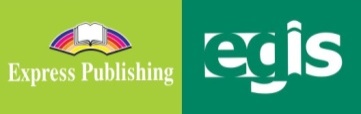 grudzień 2023WSTĘP Automotive Industry to publikacja należąca do serii Career Paths. Podręczniki z tej serii polecane są dla uczniów techników lub innych szkół zawodowych o odpowiednim profilu oraz tych, którzy chcą rozwijać swoje umiejętności językowe w zakresie języka angielskiego zawodowego (vocational English). Autorzy serii założyli, że przystępujący do poznawania języka zawodowego znają już podstawy gramatyki języka angielskiego, a słownictwo ogólne mają opanowane na tyle, że potrafią się komunikować przynajmniej na podstawowym poziomie, wykorzystując właściwe funkcje językowe.Podręcznik podzielony został na trzy części: Book 1, Book 2 i Book 3, z których każda zawiera 15 rozdziałów. Poszczególne części odpowiadają kolejno poziomowi A1, A2 i B1 w Europejskim Systemie Opisu Kształcenia Językowego (Common European Framework of Reference for Languages).Prezentowany rozkład materiału (RM) podzielono w następujący sposób: znajomość środków językowych,rozumienie wypowiedzi & przetwarzanie wypowiedzi,tworzenie wypowiedzi i reagowanie na wypowiedzi, materiał ćwiczeniowy.Materiał zawarty w podręczniku w części Book 2 może być zrealizowany w trakcie ok. 30 godzin lekcyjnych (plus powtórki materiału i testy). W rozkładzie materiału (RM) zamieszczono informacje dotyczące każdej lekcji zawartej w podręczniku w odniesieniu do materiału tematyczno-leksykalnego (znajomość środków językowych) oraz ćwiczonych umiejętności językowych (rozumienie i przetwarzanie wypowiedzi oraz tworzenie wypowiedzi i reagowanie na nie). Na realizację każdego rozdziału (Unit) przeznaczono 2 godziny lekcyjne:pierwsza – wprowadzenie nowego słownictwa i praca z tekstem, co stanowi przygotowanie do kolejnej lekcji, podczas której uczeń będzie w sposób czynny korzystał z nowo poznanych słów i zwrotów; druga – rozwijanie umiejętności rozumienia ze słuchu oraz sprawności produktywnych, czyli mówienia i pisania, w tym odtwarzanie przez uczniów wysłuchanego dialogu, a następnie wielokrotne powtarzanie własnych wersji tego dialogu ze zmianą ról i wprowadzaniem nowych informacji szczegółowych. Mówienie często sprawia uczniom, zwłaszcza mniej zaawansowanym językowo, największe problemy. Z tego względu proponuje się, by na ćwiczenie tej sprawności językowej przeznaczyć możliwie dużo czasu. Samodzielne odegranie zadanej roli w języku angielskim zapewni uczniom nie tylko poczucie sukcesu i zadowolenia z siebie, ale będzie również motywacją do dalszej pracy. Rozwijanie umiejętności pisania to ostatni element każdego rozdziału, który nauczyciel może wykorzystać jako pracę domową. Po zrealizowaniu materiału w rozdziale uczeń jest przygotowany do wykonania zadania samodzielnie, zna potrzebne słownictwo i poznał wzór danej formy wypowiedzi pisemnej.Wiadomo, że w nauce, zwłaszcza języka obcego, bardzo ważne jest powtarzanie i utrwalanie nowopoznanego materiału. Stąd, po każdych trzech rozdziałach proponuje się jego powtórkę w dowolnej formie (np. ponowne odegranie ról, gry językowe wykorzystujące słownictwo zawodowe itp.) lub sprawdzian pokazujący stopień opanowania zrealizowanego materiału. W RM zaproponowano również poświęcenie jednej godziny dydaktycznej na lekcję organizacyjną. Dodatkowo w RM nauczyciel znajdzie propozycje tematów lekcji. Przedstawiony poniżej szczegółowy RM do podręcznika Automotive Industry – Book 2 jest propozycją i może być modyfikowany lub stanowić punkt wyjścia do konstruowania indywidualnych rozkładów materiału dostosowanych do konkretnych warunków i możliwości edukacyjnych uczniów. W RM zamieszczono również informacje dotyczące realizacji wymagań nowej podstawy programowej w zakresie języka obcego zawodowego (JOZ) (np. 1.1, 2a.1, 3b.1, 4a.3 itd., gdzie oznaczenie przed kropką odnosi się do efektów kształcenia, a oznaczenie po kropce – do kryteriów ich weryfikacji). Zabieg taki powoduje, że proponowany RM jest szczególnie pomocny dla nauczyciela w jego pracy dydaktycznej. Materiał dodatkowy (wyszczególniony w tabeli innym kolorem tła) to przede wszystkim Glossary (słowniczek) znajdujący się w podręczniku (po każdych 15 rozdziałach) oraz komponent cyfrowy, tzw. digibook, zawierający m.in. filmy dokumentalne. Kurs składa się z:podręcznika (Student’s Book), kompletu dwóch płyt CD do użytku w klasie (Class Audio CDs), które zawierają nagrania wszystkich dialogów prezentowanych w podręczniku,książki nauczyciela (Teacher’s Guide) ze szczegółowymi scenariuszami lekcji, zapisami nagrań oraz kluczem odpowiedzi do wszystkich zadań znajdujących się w podręczniku.Automotive Industry to podręcznik, który zapewni korzystającym z niego nie tylko doskonalenie znajomości języka angielskiego, ale także poszerzenie wiedzy w interesującym ich obszarze zawodowym. Rozkład materiału – seria CAREER PATHS: AUTOMOTIVE INDUSTRYBOOK 2STRONAZNAJOMOŚĆ ŚRODKÓW JĘZYKOWYCHROZUMIENIE WYPOWIEDZI& PRZETWARZANIE WYPOWIEDZITWORZENIE WYPOWIEDZI& REAGOWANIE NA WYPOWIEDZIMATERIAŁ DODATKO-WY**DATA*ZNAJOMOŚĆ ŚRODKÓW JĘZYKOWYCHROZUMIENIE WYPOWIEDZI& PRZETWARZANIE WYPOWIEDZITWORZENIE WYPOWIEDZI& REAGOWANIE NA WYPOWIEDZIMATERIAŁ DODATKO-WY**LEKCJA  1…………Temat lekcji: 1. Lekcja organizacyjna. Temat lekcji: 1. Lekcja organizacyjna. Temat lekcji: 1. Lekcja organizacyjna. Temat lekcji: 1. Lekcja organizacyjna. UNIT 1 – The Internal Combustion EngineUNIT 1 – The Internal Combustion EngineUNIT 1 – The Internal Combustion EngineUNIT 1 – The Internal Combustion EngineUNIT 1 – The Internal Combustion EngineLEKCJE  2–3str. 4–5Leksyka i tematyka: słownictwo związane z silnikami spalinowymi (spalania wewnętrznego): fuel, cylinder, head, engine block, valve, piston, piston ring, spark plug, connecting rod, crankshaft, crankcase, sumprzeczowniki: energy, tank, chamber, flow, seal, wall, explosion, turn, oil, partczasowniki: ignite, hold, pump, locate, control, contain, move, form, enter, rise, compress, happen, shoot, turn, output, runprzymiotniki: useful, mechanical, lubricatingprzysłówek: smoothlyzwroty, np. I think I know … . How long … ? Probably … at most. szacowanie czasu, np. In about … hours/ days/weeks/months. It could take around … . We should …. by … . It will [probably] be finished by the end of next week/month. At a guess, I think it will take … . 1.1, 6a.1, 6a.4, 6a.5Czytanie, słuchanie i mówienie: The Internal Combustion Engine (hasło encyklopedyczne: silnik spalinowy) – zadanie typu P/F; dobieranie definicji do podanych wyrazów/wyrażeń; dobieranie podanych wyrazów do luk w parach zdań (2 opcje); odpowiedź na pytanie otwarte Słuchanie, czytanie i pisanie:rozmowa między panią mechanik i menedżerem punktu dealerskiego dot. problemu z silnikiem i sposobu jego naprawy rozwiązania – odpowiedzi na pytania (wybór wielokrotny); uzupełnianie luk w dialogu 2a.1, 2a.2, 2b.2, 5.3, 6c.3, 6d.5, 6d.6Mówienie i pisanie: (w grupach) przewidywanie słownictwa, jakie może wystąpić w rozdziale Mówienie: opisywanie ilustracji odpowiedzi na pytania: które części silnika spalinowego znajdują się w bloku silnika oraz jakich rodzajów paliwa używa się w silnikach spalinowych (w parach) dialog sterowany – rozmowa nt. problemu z silnikiem i sposobu jego rozwiązania (odgrywanie ról pani mechanik i menedżera punktu dealerskiego, na podstawie dialogu w ćw. 7) (w parach) odgrywanie własnych dialogów, w których (pani) mechanik rozmawia z menedżerem/ panią menedżer punktu dealerskiego o problemie z silnikiem, sposobie i czasie jego naprawy (ćw. 8)Pisanie: raport diagnostyczny dot. silnika (an engine diagnostic report) zawierający informacje: zdiagnozowany problem, jego przyczyna, sposób naprawy i szacowany czas naprawy (na podstawie tekstu i ćw. 8) 3a.1, 3a.2, 3a.3, 3a.4, 3a.5, 3b.1, 3b.3, 3b.4, 3b.5, 4a.1, 4a.2, 4a.3, 4a.5, 4a.6, 4b.2, 4b.3, 4b.6, 5.1, 5.3, 6b.2, 6d.5, 6d.6 SB Book 2, Glossary – str. 34–40DigiBook – Unit 1LEKCJE  2–3str. 4–5Leksyka i tematyka: słownictwo związane z silnikami spalinowymi (spalania wewnętrznego): fuel, cylinder, head, engine block, valve, piston, piston ring, spark plug, connecting rod, crankshaft, crankcase, sumprzeczowniki: energy, tank, chamber, flow, seal, wall, explosion, turn, oil, partczasowniki: ignite, hold, pump, locate, control, contain, move, form, enter, rise, compress, happen, shoot, turn, output, runprzymiotniki: useful, mechanical, lubricatingprzysłówek: smoothlyzwroty, np. I think I know … . How long … ? Probably … at most. szacowanie czasu, np. In about … hours/ days/weeks/months. It could take around … . We should …. by … . It will [probably] be finished by the end of next week/month. At a guess, I think it will take … . 1.1, 6a.1, 6a.4, 6a.5Czytanie, słuchanie i mówienie: The Internal Combustion Engine (hasło encyklopedyczne: silnik spalinowy) – zadanie typu P/F; dobieranie definicji do podanych wyrazów/wyrażeń; dobieranie podanych wyrazów do luk w parach zdań (2 opcje); odpowiedź na pytanie otwarte Słuchanie, czytanie i pisanie:rozmowa między panią mechanik i menedżerem punktu dealerskiego dot. problemu z silnikiem i sposobu jego naprawy rozwiązania – odpowiedzi na pytania (wybór wielokrotny); uzupełnianie luk w dialogu 2a.1, 2a.2, 2b.2, 5.3, 6c.3, 6d.5, 6d.6Mówienie i pisanie: (w grupach) przewidywanie słownictwa, jakie może wystąpić w rozdziale Mówienie: opisywanie ilustracji odpowiedzi na pytania: które części silnika spalinowego znajdują się w bloku silnika oraz jakich rodzajów paliwa używa się w silnikach spalinowych (w parach) dialog sterowany – rozmowa nt. problemu z silnikiem i sposobu jego rozwiązania (odgrywanie ról pani mechanik i menedżera punktu dealerskiego, na podstawie dialogu w ćw. 7) (w parach) odgrywanie własnych dialogów, w których (pani) mechanik rozmawia z menedżerem/ panią menedżer punktu dealerskiego o problemie z silnikiem, sposobie i czasie jego naprawy (ćw. 8)Pisanie: raport diagnostyczny dot. silnika (an engine diagnostic report) zawierający informacje: zdiagnozowany problem, jego przyczyna, sposób naprawy i szacowany czas naprawy (na podstawie tekstu i ćw. 8) 3a.1, 3a.2, 3a.3, 3a.4, 3a.5, 3b.1, 3b.3, 3b.4, 3b.5, 4a.1, 4a.2, 4a.3, 4a.5, 4a.6, 4b.2, 4b.3, 4b.6, 5.1, 5.3, 6b.2, 6d.5, 6d.6 LEKCJE  2–3……………………Leksyka i tematyka: słownictwo związane z silnikami spalinowymi (spalania wewnętrznego): fuel, cylinder, head, engine block, valve, piston, piston ring, spark plug, connecting rod, crankshaft, crankcase, sumprzeczowniki: energy, tank, chamber, flow, seal, wall, explosion, turn, oil, partczasowniki: ignite, hold, pump, locate, control, contain, move, form, enter, rise, compress, happen, shoot, turn, output, runprzymiotniki: useful, mechanical, lubricatingprzysłówek: smoothlyzwroty, np. I think I know … . How long … ? Probably … at most. szacowanie czasu, np. In about … hours/ days/weeks/months. It could take around … . We should …. by … . It will [probably] be finished by the end of next week/month. At a guess, I think it will take … . 1.1, 6a.1, 6a.4, 6a.5Czytanie, słuchanie i mówienie: The Internal Combustion Engine (hasło encyklopedyczne: silnik spalinowy) – zadanie typu P/F; dobieranie definicji do podanych wyrazów/wyrażeń; dobieranie podanych wyrazów do luk w parach zdań (2 opcje); odpowiedź na pytanie otwarte Słuchanie, czytanie i pisanie:rozmowa między panią mechanik i menedżerem punktu dealerskiego dot. problemu z silnikiem i sposobu jego naprawy rozwiązania – odpowiedzi na pytania (wybór wielokrotny); uzupełnianie luk w dialogu 2a.1, 2a.2, 2b.2, 5.3, 6c.3, 6d.5, 6d.6Mówienie i pisanie: (w grupach) przewidywanie słownictwa, jakie może wystąpić w rozdziale Mówienie: opisywanie ilustracji odpowiedzi na pytania: które części silnika spalinowego znajdują się w bloku silnika oraz jakich rodzajów paliwa używa się w silnikach spalinowych (w parach) dialog sterowany – rozmowa nt. problemu z silnikiem i sposobu jego rozwiązania (odgrywanie ról pani mechanik i menedżera punktu dealerskiego, na podstawie dialogu w ćw. 7) (w parach) odgrywanie własnych dialogów, w których (pani) mechanik rozmawia z menedżerem/ panią menedżer punktu dealerskiego o problemie z silnikiem, sposobie i czasie jego naprawy (ćw. 8)Pisanie: raport diagnostyczny dot. silnika (an engine diagnostic report) zawierający informacje: zdiagnozowany problem, jego przyczyna, sposób naprawy i szacowany czas naprawy (na podstawie tekstu i ćw. 8) 3a.1, 3a.2, 3a.3, 3a.4, 3a.5, 3b.1, 3b.3, 3b.4, 3b.5, 4a.1, 4a.2, 4a.3, 4a.5, 4a.6, 4b.2, 4b.3, 4b.6, 5.1, 5.3, 6b.2, 6d.5, 6d.6 LEKCJE  2–3……………………Tematy lekcji: 1. The Internal Combustion Engine – słownictwo, praca z tekstem.                          2. I think I know what’s wrong with the car’s engine – ćwiczenia w słuchaniu i mówieniu. Pisanie – raport diagnostyczny dot. silnika (an engine 
                              diagnostic report). Tematy lekcji: 1. The Internal Combustion Engine – słownictwo, praca z tekstem.                          2. I think I know what’s wrong with the car’s engine – ćwiczenia w słuchaniu i mówieniu. Pisanie – raport diagnostyczny dot. silnika (an engine 
                              diagnostic report). Tematy lekcji: 1. The Internal Combustion Engine – słownictwo, praca z tekstem.                          2. I think I know what’s wrong with the car’s engine – ćwiczenia w słuchaniu i mówieniu. Pisanie – raport diagnostyczny dot. silnika (an engine 
                              diagnostic report). Tematy lekcji: 1. The Internal Combustion Engine – słownictwo, praca z tekstem.                          2. I think I know what’s wrong with the car’s engine – ćwiczenia w słuchaniu i mówieniu. Pisanie – raport diagnostyczny dot. silnika (an engine 
                              diagnostic report). STRONAZNAJOMOŚĆ ŚRODKÓW JĘZYKOWYCHROZUMIENIE WYPOWIEDZI& PRZETWARZANIE WYPOWIEDZITWORZENIE WYPOWIEDZI& REAGOWANIE NA WYPOWIEDZIMATERIAŁ DODATKO-WY**DATA*ZNAJOMOŚĆ ŚRODKÓW JĘZYKOWYCHROZUMIENIE WYPOWIEDZI& PRZETWARZANIE WYPOWIEDZITWORZENIE WYPOWIEDZI& REAGOWANIE NA WYPOWIEDZIMATERIAŁ DODATKO-WY**UNIT 2 – The Four-Stroke EngineUNIT 2 – The Four-Stroke EngineUNIT 2 – The Four-Stroke EngineUNIT 2 – The Four-Stroke EngineUNIT 2 – The Four-Stroke EngineLEKCJE  4–5str. 6–7Leksyka i tematyka: słownictwo związane z silnikami czterosuwowymi: four-stroke engine, exhaust stroke, intake stroke, intake valve, exhaust valve, cylinder head, head gasket, compression stroke, pressure, ignite, power stroke, exhaustrzeczowniki: type, stage, stroke, intake, compression, power, cycle, fuel, seal, piston, explosionczasowniki: repeat, compress, create, releaseprzymiotniki: tight, completezwroty, np. Do you know … ? That could prevent … . I guess the … . spekulowanie, rozważanie teoretyczne, np. It could be … . It may be … . That must mean …  That probably means … . Maybe … . Perhaps … . I guess … .1.1, 6a.1, 6a.4, 6a.5Czytanie, słuchanie i mówienie: Four-Stroke Engines (fragment z podręcznika nt. cyklu pracy silnika czterosuwowego) – zadanie typu P/F; dobieranie definicji do podanych wyrazów/ wyrażeń; dobieranie podanych wyrazów/wyrażeń do luk w parach zdań (2 opcje); odpowiedź na pytanie otwarte Słuchanie, czytanie i pisanie:rozmowa między dwojgiem mechaników dot. możliwych przyczyn problemu z silnikiem – odpowiedzi na pytania (wybór wielokrotny); uzupełnianie luk w dialogu 2a.1, 2a.2, 2b.2, 5.3, 6c.3, 6d.5, 6d.6Mówienie i pisanie: (w grupach) burza mózgów dot. słownictwa związanego z silnikami czterosuwowymi (2 min.)Mówienie: opisywanie ilustracji odpowiedzi na pytania: co się dzieje z paliwem podczas jego drogi przez silnik czterosuwowy oraz jaki jest cel suwu sprężania w silniku czterosuwowym(w parach) dialog sterowany – rozmowa nt. możliwych problemów z silnikiem (odgrywanie ról dwojga mechaników, na podstawie dialogu w ćw. 7) (w parach) odgrywanie własnych dialogów, w których mechanicy rozmawiają o dwóch usterkach, które mogły spowodować problem z pracą silnika, oraz o tym, jaki wpływ na silnik może mieć każda z tych usterek (ćw. 8)Pisanie: notatki inżyniera (the engineer’s notes) zawierające informacje: opis problemu z silnikiem, jego potencjalne przyczyny i sposoby sprawdzenia swoich podejrzeń (na podstawie tekstu i ćw. 8) 3a.1, 3a.2, 3a.3, 3a.4, 3a.5, 3b.1, 3b.2, 3b.3, 3b.4, 3b.5, 4a.1, 4a.2, 4a.3, 4a.5, 4a.6, 4b.2, 4b.3, 4b.6, 5.1, 5.3, 6b.2, 6d.5, 6d.6SB Book 2, Glossary – str. 34–40DigiBook – Unit 2LEKCJE  4–5str. 6–7Leksyka i tematyka: słownictwo związane z silnikami czterosuwowymi: four-stroke engine, exhaust stroke, intake stroke, intake valve, exhaust valve, cylinder head, head gasket, compression stroke, pressure, ignite, power stroke, exhaustrzeczowniki: type, stage, stroke, intake, compression, power, cycle, fuel, seal, piston, explosionczasowniki: repeat, compress, create, releaseprzymiotniki: tight, completezwroty, np. Do you know … ? That could prevent … . I guess the … . spekulowanie, rozważanie teoretyczne, np. It could be … . It may be … . That must mean …  That probably means … . Maybe … . Perhaps … . I guess … .1.1, 6a.1, 6a.4, 6a.5Czytanie, słuchanie i mówienie: Four-Stroke Engines (fragment z podręcznika nt. cyklu pracy silnika czterosuwowego) – zadanie typu P/F; dobieranie definicji do podanych wyrazów/ wyrażeń; dobieranie podanych wyrazów/wyrażeń do luk w parach zdań (2 opcje); odpowiedź na pytanie otwarte Słuchanie, czytanie i pisanie:rozmowa między dwojgiem mechaników dot. możliwych przyczyn problemu z silnikiem – odpowiedzi na pytania (wybór wielokrotny); uzupełnianie luk w dialogu 2a.1, 2a.2, 2b.2, 5.3, 6c.3, 6d.5, 6d.6Mówienie i pisanie: (w grupach) burza mózgów dot. słownictwa związanego z silnikami czterosuwowymi (2 min.)Mówienie: opisywanie ilustracji odpowiedzi na pytania: co się dzieje z paliwem podczas jego drogi przez silnik czterosuwowy oraz jaki jest cel suwu sprężania w silniku czterosuwowym(w parach) dialog sterowany – rozmowa nt. możliwych problemów z silnikiem (odgrywanie ról dwojga mechaników, na podstawie dialogu w ćw. 7) (w parach) odgrywanie własnych dialogów, w których mechanicy rozmawiają o dwóch usterkach, które mogły spowodować problem z pracą silnika, oraz o tym, jaki wpływ na silnik może mieć każda z tych usterek (ćw. 8)Pisanie: notatki inżyniera (the engineer’s notes) zawierające informacje: opis problemu z silnikiem, jego potencjalne przyczyny i sposoby sprawdzenia swoich podejrzeń (na podstawie tekstu i ćw. 8) 3a.1, 3a.2, 3a.3, 3a.4, 3a.5, 3b.1, 3b.2, 3b.3, 3b.4, 3b.5, 4a.1, 4a.2, 4a.3, 4a.5, 4a.6, 4b.2, 4b.3, 4b.6, 5.1, 5.3, 6b.2, 6d.5, 6d.6LEKCJE  4–5……………………Leksyka i tematyka: słownictwo związane z silnikami czterosuwowymi: four-stroke engine, exhaust stroke, intake stroke, intake valve, exhaust valve, cylinder head, head gasket, compression stroke, pressure, ignite, power stroke, exhaustrzeczowniki: type, stage, stroke, intake, compression, power, cycle, fuel, seal, piston, explosionczasowniki: repeat, compress, create, releaseprzymiotniki: tight, completezwroty, np. Do you know … ? That could prevent … . I guess the … . spekulowanie, rozważanie teoretyczne, np. It could be … . It may be … . That must mean …  That probably means … . Maybe … . Perhaps … . I guess … .1.1, 6a.1, 6a.4, 6a.5Czytanie, słuchanie i mówienie: Four-Stroke Engines (fragment z podręcznika nt. cyklu pracy silnika czterosuwowego) – zadanie typu P/F; dobieranie definicji do podanych wyrazów/ wyrażeń; dobieranie podanych wyrazów/wyrażeń do luk w parach zdań (2 opcje); odpowiedź na pytanie otwarte Słuchanie, czytanie i pisanie:rozmowa między dwojgiem mechaników dot. możliwych przyczyn problemu z silnikiem – odpowiedzi na pytania (wybór wielokrotny); uzupełnianie luk w dialogu 2a.1, 2a.2, 2b.2, 5.3, 6c.3, 6d.5, 6d.6Mówienie i pisanie: (w grupach) burza mózgów dot. słownictwa związanego z silnikami czterosuwowymi (2 min.)Mówienie: opisywanie ilustracji odpowiedzi na pytania: co się dzieje z paliwem podczas jego drogi przez silnik czterosuwowy oraz jaki jest cel suwu sprężania w silniku czterosuwowym(w parach) dialog sterowany – rozmowa nt. możliwych problemów z silnikiem (odgrywanie ról dwojga mechaników, na podstawie dialogu w ćw. 7) (w parach) odgrywanie własnych dialogów, w których mechanicy rozmawiają o dwóch usterkach, które mogły spowodować problem z pracą silnika, oraz o tym, jaki wpływ na silnik może mieć każda z tych usterek (ćw. 8)Pisanie: notatki inżyniera (the engineer’s notes) zawierające informacje: opis problemu z silnikiem, jego potencjalne przyczyny i sposoby sprawdzenia swoich podejrzeń (na podstawie tekstu i ćw. 8) 3a.1, 3a.2, 3a.3, 3a.4, 3a.5, 3b.1, 3b.2, 3b.3, 3b.4, 3b.5, 4a.1, 4a.2, 4a.3, 4a.5, 4a.6, 4b.2, 4b.3, 4b.6, 5.1, 5.3, 6b.2, 6d.5, 6d.6LEKCJE  4–5……………………Tematy lekcji: 1. Four-Stroke Engines – słownictwo, praca z tekstem.                          2. Do you have any idea what’s wrong with the engine? – ćwiczenia w słuchaniu i mówieniu. Pisanie – notatki inżyniera (the engineer’s notes) dot. 
                              problemu z silnikiem.Tematy lekcji: 1. Four-Stroke Engines – słownictwo, praca z tekstem.                          2. Do you have any idea what’s wrong with the engine? – ćwiczenia w słuchaniu i mówieniu. Pisanie – notatki inżyniera (the engineer’s notes) dot. 
                              problemu z silnikiem.Tematy lekcji: 1. Four-Stroke Engines – słownictwo, praca z tekstem.                          2. Do you have any idea what’s wrong with the engine? – ćwiczenia w słuchaniu i mówieniu. Pisanie – notatki inżyniera (the engineer’s notes) dot. 
                              problemu z silnikiem.Tematy lekcji: 1. Four-Stroke Engines – słownictwo, praca z tekstem.                          2. Do you have any idea what’s wrong with the engine? – ćwiczenia w słuchaniu i mówieniu. Pisanie – notatki inżyniera (the engineer’s notes) dot. 
                              problemu z silnikiem.STRONAZNAJOMOŚĆ ŚRODKÓW JĘZYKOWYCHROZUMIENIE WYPOWIEDZI& PRZETWARZANIE WYPOWIEDZITWORZENIE WYPOWIEDZI& REAGOWANIE NA WYPOWIEDZIMATERIAŁ DODATKO-WY**DATA*ZNAJOMOŚĆ ŚRODKÓW JĘZYKOWYCHROZUMIENIE WYPOWIEDZI& PRZETWARZANIE WYPOWIEDZITWORZENIE WYPOWIEDZI& REAGOWANIE NA WYPOWIEDZIMATERIAŁ DODATKO-WY**UNIT 3 – Gas and Diesel EnginesUNIT 3 – Gas and Diesel EnginesUNIT 3 – Gas and Diesel EnginesUNIT 3 – Gas and Diesel EnginesUNIT 3 – Gas and Diesel EnginesLEKCJE  6–7str. 8–9Leksyka i tematyka: słownictwo związane z silnikami benzynowymi i wysokoprężnymi (Diesel): run on gasoline, diesel, precombustion chamber, fuel injection pump, compression ratio, combustion chamber, glow plug, heat up, durable, clean diesel rzeczowniki: model, difference, class, mixing, knocking, mixture, temperature, standardczasowniki: feature, compress, flow, ensure, prevent, combust, allow, improve, comply, run onprzymiotniki: available, high quality, efficient, well-made, optimal przysłówki: additionally, considerablyzwroty, np. Do you have any … ? Oh, so they … ? In my opinion … . wyrażanie opinii, np. As I see it … . To me, … . I think/believe … . 1.1, 6a.1, 6a.4, 6a.5Czytanie, słuchanie i mówienie: A Revolution in Diesel (reklama nt. modeli ciężarówek Q-Series 5000 w wersji z silnikiem benzynowym i Diesla) – zadanie typu P/F; dobieranie definicji do podanych wyrazów/wyrażeń; dobieranie podanych wyrazów/wyrażeń do luk w parach zdań (2 opcje); odpowiedź na pytanie otwarte Słuchanie, czytanie i pisanie:rozmowa między sprzedawczynią w salonie samochodowym i klientem dot. modeli ciężarówek Q-Series 5000 oraz różnic między pojazdami w wersji z silnikiem benzynowym i Diesla – odpowiedzi na pytania (wybór wielokrotny); uzupełnianie luk w dialogu 2a.1, 2a.2, 2b.2, 5.3, 6c.3, 6d.5, 6d.6Mówienie i pisanie: (w grupach) przewidywanie słownictwa, jakie może wystąpić w rozdziale Mówienie: opisywanie ilustracji odpowiedzi na pytania: dlaczego w niektórych silnikach Diesla używa się świec żarowych oraz jak można porównać stopień sprężania w silnikach Diesla i silnikach benzynowych(w parach) dialog sterowany – rozmowa nt. modeli ciężarówek Q-Series 5000 oraz różnic między pojazdami z silnikami benzynowymi i Diesla (odgrywanie ról sprzedawczyni w salonie samochodowym i klienta, na podstawie dialogu w ćw. 7) (w parach) odgrywanie własnych dialogów, w których sprzedawca/sprzedawczyni w salonie samochodowym rozmawia z klientem/klientką o ciężarówce dostępnej w wersji z silnikiem benzynowym i Diesla, różnicach między tymi silnikami pod względem części i sposobu działania, a także poleca jeden z silników (ćw. 8)Pisanie: strona internetowa punktu dealerskiego z najczęściej zadawanymi pytaniami (the car dealership’s FAQ page), zawierająca odpowiedzi na pytania: o główne różnice między silnikami benzynowymi i Diesla, czy w obydwu rodzajach silników stosuje się te same części, który rodzaj silnika jest lepszy (na podstawie tekstu i ćw. 8) 3a.1, 3a.3, 3a.4, 3a.5, 3b.1, 3b.3, 3b.4, 3b.5, 4a.1, 4a.2, 4a.3, 4a.5, 4a.6, 4b.2, 4b.3, 4b.6, 5.1, 5.3, 6b.2, 6d.5, 6d.6SB Book 2, Glossary – str. 34–40DigiBook – Unit 3LEKCJE  6–7str. 8–9Leksyka i tematyka: słownictwo związane z silnikami benzynowymi i wysokoprężnymi (Diesel): run on gasoline, diesel, precombustion chamber, fuel injection pump, compression ratio, combustion chamber, glow plug, heat up, durable, clean diesel rzeczowniki: model, difference, class, mixing, knocking, mixture, temperature, standardczasowniki: feature, compress, flow, ensure, prevent, combust, allow, improve, comply, run onprzymiotniki: available, high quality, efficient, well-made, optimal przysłówki: additionally, considerablyzwroty, np. Do you have any … ? Oh, so they … ? In my opinion … . wyrażanie opinii, np. As I see it … . To me, … . I think/believe … . 1.1, 6a.1, 6a.4, 6a.5Czytanie, słuchanie i mówienie: A Revolution in Diesel (reklama nt. modeli ciężarówek Q-Series 5000 w wersji z silnikiem benzynowym i Diesla) – zadanie typu P/F; dobieranie definicji do podanych wyrazów/wyrażeń; dobieranie podanych wyrazów/wyrażeń do luk w parach zdań (2 opcje); odpowiedź na pytanie otwarte Słuchanie, czytanie i pisanie:rozmowa między sprzedawczynią w salonie samochodowym i klientem dot. modeli ciężarówek Q-Series 5000 oraz różnic między pojazdami w wersji z silnikiem benzynowym i Diesla – odpowiedzi na pytania (wybór wielokrotny); uzupełnianie luk w dialogu 2a.1, 2a.2, 2b.2, 5.3, 6c.3, 6d.5, 6d.6Mówienie i pisanie: (w grupach) przewidywanie słownictwa, jakie może wystąpić w rozdziale Mówienie: opisywanie ilustracji odpowiedzi na pytania: dlaczego w niektórych silnikach Diesla używa się świec żarowych oraz jak można porównać stopień sprężania w silnikach Diesla i silnikach benzynowych(w parach) dialog sterowany – rozmowa nt. modeli ciężarówek Q-Series 5000 oraz różnic między pojazdami z silnikami benzynowymi i Diesla (odgrywanie ról sprzedawczyni w salonie samochodowym i klienta, na podstawie dialogu w ćw. 7) (w parach) odgrywanie własnych dialogów, w których sprzedawca/sprzedawczyni w salonie samochodowym rozmawia z klientem/klientką o ciężarówce dostępnej w wersji z silnikiem benzynowym i Diesla, różnicach między tymi silnikami pod względem części i sposobu działania, a także poleca jeden z silników (ćw. 8)Pisanie: strona internetowa punktu dealerskiego z najczęściej zadawanymi pytaniami (the car dealership’s FAQ page), zawierająca odpowiedzi na pytania: o główne różnice między silnikami benzynowymi i Diesla, czy w obydwu rodzajach silników stosuje się te same części, który rodzaj silnika jest lepszy (na podstawie tekstu i ćw. 8) 3a.1, 3a.3, 3a.4, 3a.5, 3b.1, 3b.3, 3b.4, 3b.5, 4a.1, 4a.2, 4a.3, 4a.5, 4a.6, 4b.2, 4b.3, 4b.6, 5.1, 5.3, 6b.2, 6d.5, 6d.6LEKCJE  6–7……………………Leksyka i tematyka: słownictwo związane z silnikami benzynowymi i wysokoprężnymi (Diesel): run on gasoline, diesel, precombustion chamber, fuel injection pump, compression ratio, combustion chamber, glow plug, heat up, durable, clean diesel rzeczowniki: model, difference, class, mixing, knocking, mixture, temperature, standardczasowniki: feature, compress, flow, ensure, prevent, combust, allow, improve, comply, run onprzymiotniki: available, high quality, efficient, well-made, optimal przysłówki: additionally, considerablyzwroty, np. Do you have any … ? Oh, so they … ? In my opinion … . wyrażanie opinii, np. As I see it … . To me, … . I think/believe … . 1.1, 6a.1, 6a.4, 6a.5Czytanie, słuchanie i mówienie: A Revolution in Diesel (reklama nt. modeli ciężarówek Q-Series 5000 w wersji z silnikiem benzynowym i Diesla) – zadanie typu P/F; dobieranie definicji do podanych wyrazów/wyrażeń; dobieranie podanych wyrazów/wyrażeń do luk w parach zdań (2 opcje); odpowiedź na pytanie otwarte Słuchanie, czytanie i pisanie:rozmowa między sprzedawczynią w salonie samochodowym i klientem dot. modeli ciężarówek Q-Series 5000 oraz różnic między pojazdami w wersji z silnikiem benzynowym i Diesla – odpowiedzi na pytania (wybór wielokrotny); uzupełnianie luk w dialogu 2a.1, 2a.2, 2b.2, 5.3, 6c.3, 6d.5, 6d.6Mówienie i pisanie: (w grupach) przewidywanie słownictwa, jakie może wystąpić w rozdziale Mówienie: opisywanie ilustracji odpowiedzi na pytania: dlaczego w niektórych silnikach Diesla używa się świec żarowych oraz jak można porównać stopień sprężania w silnikach Diesla i silnikach benzynowych(w parach) dialog sterowany – rozmowa nt. modeli ciężarówek Q-Series 5000 oraz różnic między pojazdami z silnikami benzynowymi i Diesla (odgrywanie ról sprzedawczyni w salonie samochodowym i klienta, na podstawie dialogu w ćw. 7) (w parach) odgrywanie własnych dialogów, w których sprzedawca/sprzedawczyni w salonie samochodowym rozmawia z klientem/klientką o ciężarówce dostępnej w wersji z silnikiem benzynowym i Diesla, różnicach między tymi silnikami pod względem części i sposobu działania, a także poleca jeden z silników (ćw. 8)Pisanie: strona internetowa punktu dealerskiego z najczęściej zadawanymi pytaniami (the car dealership’s FAQ page), zawierająca odpowiedzi na pytania: o główne różnice między silnikami benzynowymi i Diesla, czy w obydwu rodzajach silników stosuje się te same części, który rodzaj silnika jest lepszy (na podstawie tekstu i ćw. 8) 3a.1, 3a.3, 3a.4, 3a.5, 3b.1, 3b.3, 3b.4, 3b.5, 4a.1, 4a.2, 4a.3, 4a.5, 4a.6, 4b.2, 4b.3, 4b.6, 5.1, 5.3, 6b.2, 6d.5, 6d.6LEKCJE  6–7……………………Tematy lekcji: 1. Gas and Diesel Engines – słownictwo, praca z tekstem.                          2. What are the differences between the gasoline and diesel powered models? – ćwiczenia w słuchaniu i mówieniu. Pisanie – strona internetowa 
                              punktu dealerskiego z najczęściej zadawanymi pytaniami (the car dealership’s FAQ page). Tematy lekcji: 1. Gas and Diesel Engines – słownictwo, praca z tekstem.                          2. What are the differences between the gasoline and diesel powered models? – ćwiczenia w słuchaniu i mówieniu. Pisanie – strona internetowa 
                              punktu dealerskiego z najczęściej zadawanymi pytaniami (the car dealership’s FAQ page). Tematy lekcji: 1. Gas and Diesel Engines – słownictwo, praca z tekstem.                          2. What are the differences between the gasoline and diesel powered models? – ćwiczenia w słuchaniu i mówieniu. Pisanie – strona internetowa 
                              punktu dealerskiego z najczęściej zadawanymi pytaniami (the car dealership’s FAQ page). Tematy lekcji: 1. Gas and Diesel Engines – słownictwo, praca z tekstem.                          2. What are the differences between the gasoline and diesel powered models? – ćwiczenia w słuchaniu i mówieniu. Pisanie – strona internetowa 
                              punktu dealerskiego z najczęściej zadawanymi pytaniami (the car dealership’s FAQ page). LEKCJA  8…………Temat lekcji: 1. Powtórka materiału. / Test.Temat lekcji: 1. Powtórka materiału. / Test.Temat lekcji: 1. Powtórka materiału. / Test.Temat lekcji: 1. Powtórka materiału. / Test.STRONAZNAJOMOŚĆ ŚRODKÓW JĘZYKOWYCHROZUMIENIE WYPOWIEDZI& PRZETWARZANIE WYPOWIEDZITWORZENIE WYPOWIEDZI& REAGOWANIE NA WYPOWIEDZIMATERIAŁ DODATKO-WY**DATA*ZNAJOMOŚĆ ŚRODKÓW JĘZYKOWYCHROZUMIENIE WYPOWIEDZI& PRZETWARZANIE WYPOWIEDZITWORZENIE WYPOWIEDZI& REAGOWANIE NA WYPOWIEDZIMATERIAŁ DODATKO-WY**UNIT 4 – Fuel Efficiency and EmissionsUNIT 4 – Fuel Efficiency and EmissionsUNIT 4 – Fuel Efficiency and EmissionsUNIT 4 – Fuel Efficiency and EmissionsUNIT 4 – Fuel Efficiency and EmissionsLEKCJE  9–10str. 10–11Leksyka i tematyka: słownictwo związane z wydajnością paliwa i emisją spalin: environmental impact, wells-to-wheels, fuel efficiency, mpg, compare, ratio, gas mileage, emission, global warming, fossil fuel, biodiesel, fuel cell rzeczowniki: environment, assessment, highway, dependence, planetwyrażenie: feel freeczasowniki: minimize, produce, conduct, ensure, beat, believe, make sure, contribute, reduce, research, driveprzymiotniki: green, environmentally friendly, serious, little, dedicated zwroty, np. What’s the difference … ? How does its … compare to … ? The main difference … . porównywanie, np. How are they the same/different? How do they differ? The difference between … is … . What’s the difference between … ? Both … are … . Neither … nor … are … . 1.1, 6a.1, 6a.4, 6a.5Czytanie, słuchanie i mówienie: Excelsior Motors: Environmental Impact (strona internetowa producenta samochodów z informacjami nt. ich wpływu na środowisko naturalne) – odpowiedzi na pytania (wybór wielokrotny); uzupełnianie luk w zdaniach podanymi wyrazami/ wyrażeniami; dobieranie podanych wyrazów/wyrażeń do luk w parach zdań (2 opcje); odpowiedź na pytanie otwarte Słuchanie, czytanie i pisanie:rozmowa między sprzedawczynią w salonie samochodowym i klientem nt. oferowanych samochodów, w tym nowego Eco-Car – zadanie typu P/F; uzupełnianie luk w dialogu 2a.2, 2b.1, 2b.2, 5.3, 6c.3, 6d.5, 6d.6Mówienie i pisanie: (w grupach) burza mózgów dot. słownictwa związanego z wydajnością paliwa i emisją spalin (2 min.)Mówienie: opisywanie ilustracji odpowiedzi na pytania: jakie są źródła paliwa alternatywnego dla samochodów oraz czym jest wydajność paliwa i dlaczego jest ona ważna (w parach) dialog sterowany – rozmowa nt. oferowanych w punkcie dealerskim samochodów, w tym nowego Eco-Car (odgrywanie ról sprzedawczyni i klienta, na podstawie dialogu w ćw. 7) (w parach) odgrywanie własnych dialogów, w których sprzedawca/sprzedawczyni samochodów rozmawia z klientem/klientką o emisji spalin i wydajności paliwa, źródłach paliwa, porównaniu emisji i wydajności paliwa danego samochodu z innymi (ćw. 8)Pisanie: recenzja samochodu przez klienta (the consumer review of a car), zawierająca informacje: samochód, zalety, wady i ocena ogólna (na podstawie tekstu i ćw. 8) 3a.1, 3a.3, 3a.4, 3a.5, 3b.1, 3b.3, 3b.4, 3b.5, 4a.1, 4a.2, 4a.3, 4a.5, 4a.6, 4b.2, 4b.3, 4b.6, 5.1, 5.3, 6b.2, 6d.5, 6d.6 SB Book 2, Glossary – str. 34–40DigiBook – Unit 4LEKCJE  9–10str. 10–11Leksyka i tematyka: słownictwo związane z wydajnością paliwa i emisją spalin: environmental impact, wells-to-wheels, fuel efficiency, mpg, compare, ratio, gas mileage, emission, global warming, fossil fuel, biodiesel, fuel cell rzeczowniki: environment, assessment, highway, dependence, planetwyrażenie: feel freeczasowniki: minimize, produce, conduct, ensure, beat, believe, make sure, contribute, reduce, research, driveprzymiotniki: green, environmentally friendly, serious, little, dedicated zwroty, np. What’s the difference … ? How does its … compare to … ? The main difference … . porównywanie, np. How are they the same/different? How do they differ? The difference between … is … . What’s the difference between … ? Both … are … . Neither … nor … are … . 1.1, 6a.1, 6a.4, 6a.5Czytanie, słuchanie i mówienie: Excelsior Motors: Environmental Impact (strona internetowa producenta samochodów z informacjami nt. ich wpływu na środowisko naturalne) – odpowiedzi na pytania (wybór wielokrotny); uzupełnianie luk w zdaniach podanymi wyrazami/ wyrażeniami; dobieranie podanych wyrazów/wyrażeń do luk w parach zdań (2 opcje); odpowiedź na pytanie otwarte Słuchanie, czytanie i pisanie:rozmowa między sprzedawczynią w salonie samochodowym i klientem nt. oferowanych samochodów, w tym nowego Eco-Car – zadanie typu P/F; uzupełnianie luk w dialogu 2a.2, 2b.1, 2b.2, 5.3, 6c.3, 6d.5, 6d.6Mówienie i pisanie: (w grupach) burza mózgów dot. słownictwa związanego z wydajnością paliwa i emisją spalin (2 min.)Mówienie: opisywanie ilustracji odpowiedzi na pytania: jakie są źródła paliwa alternatywnego dla samochodów oraz czym jest wydajność paliwa i dlaczego jest ona ważna (w parach) dialog sterowany – rozmowa nt. oferowanych w punkcie dealerskim samochodów, w tym nowego Eco-Car (odgrywanie ról sprzedawczyni i klienta, na podstawie dialogu w ćw. 7) (w parach) odgrywanie własnych dialogów, w których sprzedawca/sprzedawczyni samochodów rozmawia z klientem/klientką o emisji spalin i wydajności paliwa, źródłach paliwa, porównaniu emisji i wydajności paliwa danego samochodu z innymi (ćw. 8)Pisanie: recenzja samochodu przez klienta (the consumer review of a car), zawierająca informacje: samochód, zalety, wady i ocena ogólna (na podstawie tekstu i ćw. 8) 3a.1, 3a.3, 3a.4, 3a.5, 3b.1, 3b.3, 3b.4, 3b.5, 4a.1, 4a.2, 4a.3, 4a.5, 4a.6, 4b.2, 4b.3, 4b.6, 5.1, 5.3, 6b.2, 6d.5, 6d.6 LEKCJE  9–10……………………Leksyka i tematyka: słownictwo związane z wydajnością paliwa i emisją spalin: environmental impact, wells-to-wheels, fuel efficiency, mpg, compare, ratio, gas mileage, emission, global warming, fossil fuel, biodiesel, fuel cell rzeczowniki: environment, assessment, highway, dependence, planetwyrażenie: feel freeczasowniki: minimize, produce, conduct, ensure, beat, believe, make sure, contribute, reduce, research, driveprzymiotniki: green, environmentally friendly, serious, little, dedicated zwroty, np. What’s the difference … ? How does its … compare to … ? The main difference … . porównywanie, np. How are they the same/different? How do they differ? The difference between … is … . What’s the difference between … ? Both … are … . Neither … nor … are … . 1.1, 6a.1, 6a.4, 6a.5Czytanie, słuchanie i mówienie: Excelsior Motors: Environmental Impact (strona internetowa producenta samochodów z informacjami nt. ich wpływu na środowisko naturalne) – odpowiedzi na pytania (wybór wielokrotny); uzupełnianie luk w zdaniach podanymi wyrazami/ wyrażeniami; dobieranie podanych wyrazów/wyrażeń do luk w parach zdań (2 opcje); odpowiedź na pytanie otwarte Słuchanie, czytanie i pisanie:rozmowa między sprzedawczynią w salonie samochodowym i klientem nt. oferowanych samochodów, w tym nowego Eco-Car – zadanie typu P/F; uzupełnianie luk w dialogu 2a.2, 2b.1, 2b.2, 5.3, 6c.3, 6d.5, 6d.6Mówienie i pisanie: (w grupach) burza mózgów dot. słownictwa związanego z wydajnością paliwa i emisją spalin (2 min.)Mówienie: opisywanie ilustracji odpowiedzi na pytania: jakie są źródła paliwa alternatywnego dla samochodów oraz czym jest wydajność paliwa i dlaczego jest ona ważna (w parach) dialog sterowany – rozmowa nt. oferowanych w punkcie dealerskim samochodów, w tym nowego Eco-Car (odgrywanie ról sprzedawczyni i klienta, na podstawie dialogu w ćw. 7) (w parach) odgrywanie własnych dialogów, w których sprzedawca/sprzedawczyni samochodów rozmawia z klientem/klientką o emisji spalin i wydajności paliwa, źródłach paliwa, porównaniu emisji i wydajności paliwa danego samochodu z innymi (ćw. 8)Pisanie: recenzja samochodu przez klienta (the consumer review of a car), zawierająca informacje: samochód, zalety, wady i ocena ogólna (na podstawie tekstu i ćw. 8) 3a.1, 3a.3, 3a.4, 3a.5, 3b.1, 3b.3, 3b.4, 3b.5, 4a.1, 4a.2, 4a.3, 4a.5, 4a.6, 4b.2, 4b.3, 4b.6, 5.1, 5.3, 6b.2, 6d.5, 6d.6 LEKCJE  9–10……………………Tematy lekcji: 1. Fuel Efficiency and Emissions – słownictwo, praca z tekstem.                          2. It runs on biodiesel – ćwiczenia w słuchaniu i mówieniu. Pisanie – recenzja samochodu przez klienta (the consumer review of a car). Tematy lekcji: 1. Fuel Efficiency and Emissions – słownictwo, praca z tekstem.                          2. It runs on biodiesel – ćwiczenia w słuchaniu i mówieniu. Pisanie – recenzja samochodu przez klienta (the consumer review of a car). Tematy lekcji: 1. Fuel Efficiency and Emissions – słownictwo, praca z tekstem.                          2. It runs on biodiesel – ćwiczenia w słuchaniu i mówieniu. Pisanie – recenzja samochodu przez klienta (the consumer review of a car). Tematy lekcji: 1. Fuel Efficiency and Emissions – słownictwo, praca z tekstem.                          2. It runs on biodiesel – ćwiczenia w słuchaniu i mówieniu. Pisanie – recenzja samochodu przez klienta (the consumer review of a car). STRONAZNAJOMOŚĆ ŚRODKÓW JĘZYKOWYCHROZUMIENIE WYPOWIEDZI& PRZETWARZANIE WYPOWIEDZITWORZENIE WYPOWIEDZI& REAGOWANIE NA WYPOWIEDZIMATERIAŁ DODATKO-WY**DATA*ZNAJOMOŚĆ ŚRODKÓW JĘZYKOWYCHROZUMIENIE WYPOWIEDZI& PRZETWARZANIE WYPOWIEDZITWORZENIE WYPOWIEDZI& REAGOWANIE NA WYPOWIEDZIMATERIAŁ DODATKO-WY**UNIT 5 – HybridsUNIT 5 – HybridsUNIT 5 – HybridsUNIT 5 – HybridsUNIT 5 – HybridsLEKCJE  11–12str. 12–13Leksyka i tematyka: słownictwo związane z samochodami hybrydowymi: plug-in hybrid, lithium ion battery, charged, parallel hybrid, regenerative braking system, reclaim, energy, generator, electricity, two-mode hybrid, continuously variable transmissionrzeczowniki: motor, battery, range, ratioczasowniki: stand out, thank, brake, charge, generate, switch, adjustprzymiotniki: electric, durable, long lasting, vastprzysłówki: rarely, seamlesslyzwroty, np. Can I ask you … ? Do you know … ? Well, first, the … . pytanie o wiedzę, np. Do you know that/where/why … ? How did you know? Have you heard [that/of/what] … ? You know …, don’t you? 1.1, 6a.1, 6a.4, 6a.5Czytanie, słuchanie i mówienie: Hybrid Ratings. User Report (raport użytkownika nt. trzech rodzajów samochodów hybrydowych) – zadanie typu P/F; dobieranie definicji do podanych wyrazów/wyrażeń; dobieranie podanych wyrazów/ wyrażeń do luk w parach zdań (2 opcje); odpowiedź na pytanie otwarte Słuchanie, czytanie i pisanie:rozmowa między klientką i sprzedawcą samochodów dot. samochodów hybrydowych i układu hamulcowego z odzyskiem energii – odpowiedzi na pytania (wybór wielokrotny); uzupełnianie luk w dialogu 2a.1, 2a.2, 2b.2, 5.3, 6c.3, 6d.5, 6d.6Mówienie i pisanie: (w grupach) przewidywanie słownictwa, jakie może wystąpić w rozdziale Mówienie: opisywanie ilustracji odpowiedzi na pytania: co to jest samochód hybrydowy oraz jakie są rodzaje samochodów hybrydowych(w parach) dialog sterowany – rozmowa nt. samochodów hybrydowych i układu hamulcowego z odzyskiem energii (odgrywanie ról klientki i sprzedawcy samochodów, na podstawie dialogu w ćw. 7) (w parach) odgrywanie własnych dialogów, w których klient/klientka rozmawia ze sprzedawcą/sprzedawczynią samochodów o układzie hamulcowym z odzyskiem energii, sposobie jego działania i ilości odzyskanej energii (ćw. 8)Pisanie: broszura nt. samochodów hybrydowych (a pamphlet on hybrids), zawierająca informacje o trzech rodzajach hybryd: ładowanej prądem z zewnątrz, równoległej i dwusystemowej (na podstawie tekstu i ćw. 8) 3a.1, 3a.3, 3a.4, 3a.5, 3b.1, 3b.3, 3b.4, 3b.5, 4a.1, 4a.2, 4a.3, 4a.5, 4a.6, 4b.2, 4b.6, 5.1, 5.3, 6b.2, 6d.5, 6d.6 SB Book 2, Glossary – str. 34–40DigiBook – Unit 5LEKCJE  11–12str. 12–13Leksyka i tematyka: słownictwo związane z samochodami hybrydowymi: plug-in hybrid, lithium ion battery, charged, parallel hybrid, regenerative braking system, reclaim, energy, generator, electricity, two-mode hybrid, continuously variable transmissionrzeczowniki: motor, battery, range, ratioczasowniki: stand out, thank, brake, charge, generate, switch, adjustprzymiotniki: electric, durable, long lasting, vastprzysłówki: rarely, seamlesslyzwroty, np. Can I ask you … ? Do you know … ? Well, first, the … . pytanie o wiedzę, np. Do you know that/where/why … ? How did you know? Have you heard [that/of/what] … ? You know …, don’t you? 1.1, 6a.1, 6a.4, 6a.5Czytanie, słuchanie i mówienie: Hybrid Ratings. User Report (raport użytkownika nt. trzech rodzajów samochodów hybrydowych) – zadanie typu P/F; dobieranie definicji do podanych wyrazów/wyrażeń; dobieranie podanych wyrazów/ wyrażeń do luk w parach zdań (2 opcje); odpowiedź na pytanie otwarte Słuchanie, czytanie i pisanie:rozmowa między klientką i sprzedawcą samochodów dot. samochodów hybrydowych i układu hamulcowego z odzyskiem energii – odpowiedzi na pytania (wybór wielokrotny); uzupełnianie luk w dialogu 2a.1, 2a.2, 2b.2, 5.3, 6c.3, 6d.5, 6d.6Mówienie i pisanie: (w grupach) przewidywanie słownictwa, jakie może wystąpić w rozdziale Mówienie: opisywanie ilustracji odpowiedzi na pytania: co to jest samochód hybrydowy oraz jakie są rodzaje samochodów hybrydowych(w parach) dialog sterowany – rozmowa nt. samochodów hybrydowych i układu hamulcowego z odzyskiem energii (odgrywanie ról klientki i sprzedawcy samochodów, na podstawie dialogu w ćw. 7) (w parach) odgrywanie własnych dialogów, w których klient/klientka rozmawia ze sprzedawcą/sprzedawczynią samochodów o układzie hamulcowym z odzyskiem energii, sposobie jego działania i ilości odzyskanej energii (ćw. 8)Pisanie: broszura nt. samochodów hybrydowych (a pamphlet on hybrids), zawierająca informacje o trzech rodzajach hybryd: ładowanej prądem z zewnątrz, równoległej i dwusystemowej (na podstawie tekstu i ćw. 8) 3a.1, 3a.3, 3a.4, 3a.5, 3b.1, 3b.3, 3b.4, 3b.5, 4a.1, 4a.2, 4a.3, 4a.5, 4a.6, 4b.2, 4b.6, 5.1, 5.3, 6b.2, 6d.5, 6d.6 LEKCJE  11–12……………………Leksyka i tematyka: słownictwo związane z samochodami hybrydowymi: plug-in hybrid, lithium ion battery, charged, parallel hybrid, regenerative braking system, reclaim, energy, generator, electricity, two-mode hybrid, continuously variable transmissionrzeczowniki: motor, battery, range, ratioczasowniki: stand out, thank, brake, charge, generate, switch, adjustprzymiotniki: electric, durable, long lasting, vastprzysłówki: rarely, seamlesslyzwroty, np. Can I ask you … ? Do you know … ? Well, first, the … . pytanie o wiedzę, np. Do you know that/where/why … ? How did you know? Have you heard [that/of/what] … ? You know …, don’t you? 1.1, 6a.1, 6a.4, 6a.5Czytanie, słuchanie i mówienie: Hybrid Ratings. User Report (raport użytkownika nt. trzech rodzajów samochodów hybrydowych) – zadanie typu P/F; dobieranie definicji do podanych wyrazów/wyrażeń; dobieranie podanych wyrazów/ wyrażeń do luk w parach zdań (2 opcje); odpowiedź na pytanie otwarte Słuchanie, czytanie i pisanie:rozmowa między klientką i sprzedawcą samochodów dot. samochodów hybrydowych i układu hamulcowego z odzyskiem energii – odpowiedzi na pytania (wybór wielokrotny); uzupełnianie luk w dialogu 2a.1, 2a.2, 2b.2, 5.3, 6c.3, 6d.5, 6d.6Mówienie i pisanie: (w grupach) przewidywanie słownictwa, jakie może wystąpić w rozdziale Mówienie: opisywanie ilustracji odpowiedzi na pytania: co to jest samochód hybrydowy oraz jakie są rodzaje samochodów hybrydowych(w parach) dialog sterowany – rozmowa nt. samochodów hybrydowych i układu hamulcowego z odzyskiem energii (odgrywanie ról klientki i sprzedawcy samochodów, na podstawie dialogu w ćw. 7) (w parach) odgrywanie własnych dialogów, w których klient/klientka rozmawia ze sprzedawcą/sprzedawczynią samochodów o układzie hamulcowym z odzyskiem energii, sposobie jego działania i ilości odzyskanej energii (ćw. 8)Pisanie: broszura nt. samochodów hybrydowych (a pamphlet on hybrids), zawierająca informacje o trzech rodzajach hybryd: ładowanej prądem z zewnątrz, równoległej i dwusystemowej (na podstawie tekstu i ćw. 8) 3a.1, 3a.3, 3a.4, 3a.5, 3b.1, 3b.3, 3b.4, 3b.5, 4a.1, 4a.2, 4a.3, 4a.5, 4a.6, 4b.2, 4b.6, 5.1, 5.3, 6b.2, 6d.5, 6d.6 LEKCJE  11–12……………………Tematy lekcji: 1. Hybrid Cars – słownictwo, praca z tekstem.                          2. I have a question about your hybrid cars – ćwiczenia w słuchaniu i mówieniu. Pisanie – broszura nt. samochodów hybrydowych (a pamphlet on 
                              hybrids). Tematy lekcji: 1. Hybrid Cars – słownictwo, praca z tekstem.                          2. I have a question about your hybrid cars – ćwiczenia w słuchaniu i mówieniu. Pisanie – broszura nt. samochodów hybrydowych (a pamphlet on 
                              hybrids). Tematy lekcji: 1. Hybrid Cars – słownictwo, praca z tekstem.                          2. I have a question about your hybrid cars – ćwiczenia w słuchaniu i mówieniu. Pisanie – broszura nt. samochodów hybrydowych (a pamphlet on 
                              hybrids). Tematy lekcji: 1. Hybrid Cars – słownictwo, praca z tekstem.                          2. I have a question about your hybrid cars – ćwiczenia w słuchaniu i mówieniu. Pisanie – broszura nt. samochodów hybrydowych (a pamphlet on 
                              hybrids). STRONAZNAJOMOŚĆ ŚRODKÓW JĘZYKOWYCHROZUMIENIE WYPOWIEDZI& PRZETWARZANIE WYPOWIEDZITWORZENIE WYPOWIEDZI& REAGOWANIE NA WYPOWIEDZIMATERIAŁ DODATKO-WY**DATA*ZNAJOMOŚĆ ŚRODKÓW JĘZYKOWYCHROZUMIENIE WYPOWIEDZI& PRZETWARZANIE WYPOWIEDZITWORZENIE WYPOWIEDZI& REAGOWANIE NA WYPOWIEDZIMATERIAŁ DODATKO-WY**UNIT 6 – Electric CarsUNIT 6 – Electric CarsUNIT 6 – Electric CarsUNIT 6 – Electric CarsUNIT 6 – Electric CarsLEKCJE  13–14str. 14–15Leksyka i tematyka: słownictwo związane z samochodami elektrycznymi: electric car, tail pipe emissions, range, electric motor, miles per charge, charging station, charging port, charging dock, onboard charger, solar panel, photovoltaicrzeczowniki: benefit, zero, reason, third, infrastructure, gas station, cellczasowniki: solve, catch on, provide, recharge, drive, lack, support, pump, disappearprzymiotniki: popular, cheap, simple, limited, normal, unsatisfactory, hard, trapped, abundant, commonprzysłówki: recently, previouslyzwroty, np. I doubt … . Really? Why’s that? Yeah, but … . wyrażanie wątpliwości, np. I’m not sure/certain. I don’t know. I’m unsure about that. I’m doubtful. I doubt [that] … . 1.1, 6a.1, 6a.4, 6a.5Czytanie, słuchanie i mówienie: Can the Sun Solve the Problem of the Electric Car? (artykuł nt. samochodów elektrycznych, ich zasięgu i ładowania) – zadanie typu P/F; dobieranie definicji do podanych wyrazów/wyrażeń; dobieranie podanych wyrazów/ wyrażeń do luk w parach zdań (2 opcje); odpowiedź na pytanie otwarte Słuchanie, czytanie i pisanie:rozmowa między dwojgiem sprzedawców samochodów w punkcie dealerskim dot. sprzedaży samochodów elektrycznych w kontekście ich plusów i minusów – odpowiedzi na pytania (wybór wielokrotny); uzupełnianie luk w dialogu 2a.1, 2a.2, 2b.2, 5.3, 6c.3, 6d.5, 6d.6Mówienie i pisanie: (w grupach) przewidywanie słownictwa, jakie może wystąpić w rozdziale Mówienie: opisywanie ilustracji odpowiedzi na pytania: jaki jest zasięg samochodu elektrycznego i jakie są jego skutki oraz skąd zasilane są (pobierają energię) samochody elektryczne(w parach) dialog sterowany – rozmowa nt. sprzedaży samochodów elektrycznych w kontekście ich plusów i minusów (odgrywanie ról dwojga sprzedawców samochodów, na podstawie dialogu w ćw. 7)(w parach) odgrywanie własnych dialogów, w których sprzedawcy rozmawiają o samochodach elektrycznych, czy będą się dobrze sprzedawać czy nie, powody, dla których mogą się dobrze lub źle sprzedawać (ćw. 8)Pisanie: e-mail (an email) jednego sprzedawcy do drugiego, wyrażający opinię nt. przewidywanej sprzedaży samochodów elektrycznych (na podstawie tekstu i ćw. 8) 3a.1, 3a.3, 3a.4, 3a.5, 3b.1, 3b.3, 3b.4, 3b.5, 4a.1, 4a.2, 4a.3, 4a.5, 4a.6, 4b.1, 4b.2, 4b.3, 4b.5, 4b.6, 5.1, 5.3, 6b.2, 6d.5, 6d.6 SB Book 2, Glossary – str. 34–40DigiBook – Unit 6LEKCJE  13–14str. 14–15Leksyka i tematyka: słownictwo związane z samochodami elektrycznymi: electric car, tail pipe emissions, range, electric motor, miles per charge, charging station, charging port, charging dock, onboard charger, solar panel, photovoltaicrzeczowniki: benefit, zero, reason, third, infrastructure, gas station, cellczasowniki: solve, catch on, provide, recharge, drive, lack, support, pump, disappearprzymiotniki: popular, cheap, simple, limited, normal, unsatisfactory, hard, trapped, abundant, commonprzysłówki: recently, previouslyzwroty, np. I doubt … . Really? Why’s that? Yeah, but … . wyrażanie wątpliwości, np. I’m not sure/certain. I don’t know. I’m unsure about that. I’m doubtful. I doubt [that] … . 1.1, 6a.1, 6a.4, 6a.5Czytanie, słuchanie i mówienie: Can the Sun Solve the Problem of the Electric Car? (artykuł nt. samochodów elektrycznych, ich zasięgu i ładowania) – zadanie typu P/F; dobieranie definicji do podanych wyrazów/wyrażeń; dobieranie podanych wyrazów/ wyrażeń do luk w parach zdań (2 opcje); odpowiedź na pytanie otwarte Słuchanie, czytanie i pisanie:rozmowa między dwojgiem sprzedawców samochodów w punkcie dealerskim dot. sprzedaży samochodów elektrycznych w kontekście ich plusów i minusów – odpowiedzi na pytania (wybór wielokrotny); uzupełnianie luk w dialogu 2a.1, 2a.2, 2b.2, 5.3, 6c.3, 6d.5, 6d.6Mówienie i pisanie: (w grupach) przewidywanie słownictwa, jakie może wystąpić w rozdziale Mówienie: opisywanie ilustracji odpowiedzi na pytania: jaki jest zasięg samochodu elektrycznego i jakie są jego skutki oraz skąd zasilane są (pobierają energię) samochody elektryczne(w parach) dialog sterowany – rozmowa nt. sprzedaży samochodów elektrycznych w kontekście ich plusów i minusów (odgrywanie ról dwojga sprzedawców samochodów, na podstawie dialogu w ćw. 7)(w parach) odgrywanie własnych dialogów, w których sprzedawcy rozmawiają o samochodach elektrycznych, czy będą się dobrze sprzedawać czy nie, powody, dla których mogą się dobrze lub źle sprzedawać (ćw. 8)Pisanie: e-mail (an email) jednego sprzedawcy do drugiego, wyrażający opinię nt. przewidywanej sprzedaży samochodów elektrycznych (na podstawie tekstu i ćw. 8) 3a.1, 3a.3, 3a.4, 3a.5, 3b.1, 3b.3, 3b.4, 3b.5, 4a.1, 4a.2, 4a.3, 4a.5, 4a.6, 4b.1, 4b.2, 4b.3, 4b.5, 4b.6, 5.1, 5.3, 6b.2, 6d.5, 6d.6 LEKCJE  13–14……………………Leksyka i tematyka: słownictwo związane z samochodami elektrycznymi: electric car, tail pipe emissions, range, electric motor, miles per charge, charging station, charging port, charging dock, onboard charger, solar panel, photovoltaicrzeczowniki: benefit, zero, reason, third, infrastructure, gas station, cellczasowniki: solve, catch on, provide, recharge, drive, lack, support, pump, disappearprzymiotniki: popular, cheap, simple, limited, normal, unsatisfactory, hard, trapped, abundant, commonprzysłówki: recently, previouslyzwroty, np. I doubt … . Really? Why’s that? Yeah, but … . wyrażanie wątpliwości, np. I’m not sure/certain. I don’t know. I’m unsure about that. I’m doubtful. I doubt [that] … . 1.1, 6a.1, 6a.4, 6a.5Czytanie, słuchanie i mówienie: Can the Sun Solve the Problem of the Electric Car? (artykuł nt. samochodów elektrycznych, ich zasięgu i ładowania) – zadanie typu P/F; dobieranie definicji do podanych wyrazów/wyrażeń; dobieranie podanych wyrazów/ wyrażeń do luk w parach zdań (2 opcje); odpowiedź na pytanie otwarte Słuchanie, czytanie i pisanie:rozmowa między dwojgiem sprzedawców samochodów w punkcie dealerskim dot. sprzedaży samochodów elektrycznych w kontekście ich plusów i minusów – odpowiedzi na pytania (wybór wielokrotny); uzupełnianie luk w dialogu 2a.1, 2a.2, 2b.2, 5.3, 6c.3, 6d.5, 6d.6Mówienie i pisanie: (w grupach) przewidywanie słownictwa, jakie może wystąpić w rozdziale Mówienie: opisywanie ilustracji odpowiedzi na pytania: jaki jest zasięg samochodu elektrycznego i jakie są jego skutki oraz skąd zasilane są (pobierają energię) samochody elektryczne(w parach) dialog sterowany – rozmowa nt. sprzedaży samochodów elektrycznych w kontekście ich plusów i minusów (odgrywanie ról dwojga sprzedawców samochodów, na podstawie dialogu w ćw. 7)(w parach) odgrywanie własnych dialogów, w których sprzedawcy rozmawiają o samochodach elektrycznych, czy będą się dobrze sprzedawać czy nie, powody, dla których mogą się dobrze lub źle sprzedawać (ćw. 8)Pisanie: e-mail (an email) jednego sprzedawcy do drugiego, wyrażający opinię nt. przewidywanej sprzedaży samochodów elektrycznych (na podstawie tekstu i ćw. 8) 3a.1, 3a.3, 3a.4, 3a.5, 3b.1, 3b.3, 3b.4, 3b.5, 4a.1, 4a.2, 4a.3, 4a.5, 4a.6, 4b.1, 4b.2, 4b.3, 4b.5, 4b.6, 5.1, 5.3, 6b.2, 6d.5, 6d.6 LEKCJE  13–14……………………Tematy lekcji: 1. Electric Cars – słownictwo, praca z tekstem.                          2. But charging stations are hard to find – ćwiczenia w słuchaniu i mówieniu. Pisanie – e-mail (an email): opinia nt. przewidywanej sprzedaży 
                              samochodów elektrycznych. Tematy lekcji: 1. Electric Cars – słownictwo, praca z tekstem.                          2. But charging stations are hard to find – ćwiczenia w słuchaniu i mówieniu. Pisanie – e-mail (an email): opinia nt. przewidywanej sprzedaży 
                              samochodów elektrycznych. Tematy lekcji: 1. Electric Cars – słownictwo, praca z tekstem.                          2. But charging stations are hard to find – ćwiczenia w słuchaniu i mówieniu. Pisanie – e-mail (an email): opinia nt. przewidywanej sprzedaży 
                              samochodów elektrycznych. Tematy lekcji: 1. Electric Cars – słownictwo, praca z tekstem.                          2. But charging stations are hard to find – ćwiczenia w słuchaniu i mówieniu. Pisanie – e-mail (an email): opinia nt. przewidywanej sprzedaży 
                              samochodów elektrycznych. LEKCJA  15…………Temat lekcji: 1. Powtórka materiału. / Test.Temat lekcji: 1. Powtórka materiału. / Test.Temat lekcji: 1. Powtórka materiału. / Test.Temat lekcji: 1. Powtórka materiału. / Test.STRONAZNAJOMOŚĆ ŚRODKÓW JĘZYKOWYCHROZUMIENIE WYPOWIEDZI& PRZETWARZANIE WYPOWIEDZITWORZENIE WYPOWIEDZI& REAGOWANIE NA WYPOWIEDZIMATERIAŁ DODATKO-WY**DATA*ZNAJOMOŚĆ ŚRODKÓW JĘZYKOWYCHROZUMIENIE WYPOWIEDZI& PRZETWARZANIE WYPOWIEDZITWORZENIE WYPOWIEDZI& REAGOWANIE NA WYPOWIEDZIMATERIAŁ DODATKO-WY**UNIT 7 – Brake SystemsUNIT 7 – Brake SystemsUNIT 7 – Brake SystemsUNIT 7 – Brake SystemsUNIT 7 – Brake SystemsLEKCJE  16–17str. 16–17Leksyka i tematyka: słownictwo związane z układem hamulcowym: brake system, parking brake, disc brakes, calipers, brake pads, power brakes, brake boosters, drum brakes, brake shoe, hydraulic brakes, brake fluid, master cylinder, brakerzeczowniki: pair, fear, the inside, wheels, system, fluid, line wyrażenie: at leastczasowniki: specialize, repair, consist, ensure, work, power, press, fix, store, travelprzymiotniki: highly-trained, brokenzwroty, np. What are you … ? Don’t forget to … . Don’t worry, … . przypominanie, np. Remember to … . Keep in mind … . Make sure to … . Did you remember to … ? 1.1, 6a.1, 6a.4, 6a.5Czytanie, słuchanie i mówienie: Is your car or truck stopping like it should? (reklama firmy zajmującej się naprawą układów hamulcowych) – zadanie typu P/F; dobieranie podanych wyrażeń do luk w parach zdań (2 opcje); dobieranie definicji do podanych wyrazów/ wyrażeń; odpowiedź na pytanie otwarte Słuchanie, czytanie i pisanie:rozmowa między dwojgiem mechaników dot. wykonywanych napraw układów hamulcowych – odpowiedzi na pytania (wybór wielokrotny); uzupełnianie luk w dialogu 2a.1, 2a.2, 2b.2, 5.3, 6c.3, 6d.5Mówienie i pisanie: (w grupach) burza mózgów dot. słownictwa związanego z układem hamulcowym (2 min.)Mówienie: opisywanie ilustracjiodpowiedzi na pytania: o sposób działania hamulców tarczowych oraz hamulców bębnowych (w parach) dialog sterowany – rozmowa nt. wykonywanych napraw układów hamulcowych (odgrywanie ról dwojga mechaników, na podstawie dialogu w ćw. 7) (w parach) odgrywanie własnych dialogów, w których mechanicy rozmawiają o naprawie układów hamulcowych, zakresie prac do wykonania w dwóch samochodach i co aktualnie naprawiają (ćw. 8)Pisanie: faktura za naprawę samochodu (a car repair invoice), zawierająca informacje: opis problemu, zakres wykonanych usług, wymienione części i całkowity koszt naprawy (na podstawie tekstu i ćw. 8) 3a.1, 3a.2, 3a.3, 3a.4, 3a.5, 3b.1, 3b.2, 3b.4, 3b.5, 4a.1, 4a.2, 4a.3, 4a.5, 4a.6, 4b.2, 4b.6, 5.1, 5.3, 6b.2, 6d.5, 6d.6 SB Book 2, Glossary – str. 34–40DigiBook – Unit 7LEKCJE  16–17str. 16–17Leksyka i tematyka: słownictwo związane z układem hamulcowym: brake system, parking brake, disc brakes, calipers, brake pads, power brakes, brake boosters, drum brakes, brake shoe, hydraulic brakes, brake fluid, master cylinder, brakerzeczowniki: pair, fear, the inside, wheels, system, fluid, line wyrażenie: at leastczasowniki: specialize, repair, consist, ensure, work, power, press, fix, store, travelprzymiotniki: highly-trained, brokenzwroty, np. What are you … ? Don’t forget to … . Don’t worry, … . przypominanie, np. Remember to … . Keep in mind … . Make sure to … . Did you remember to … ? 1.1, 6a.1, 6a.4, 6a.5Czytanie, słuchanie i mówienie: Is your car or truck stopping like it should? (reklama firmy zajmującej się naprawą układów hamulcowych) – zadanie typu P/F; dobieranie podanych wyrażeń do luk w parach zdań (2 opcje); dobieranie definicji do podanych wyrazów/ wyrażeń; odpowiedź na pytanie otwarte Słuchanie, czytanie i pisanie:rozmowa między dwojgiem mechaników dot. wykonywanych napraw układów hamulcowych – odpowiedzi na pytania (wybór wielokrotny); uzupełnianie luk w dialogu 2a.1, 2a.2, 2b.2, 5.3, 6c.3, 6d.5Mówienie i pisanie: (w grupach) burza mózgów dot. słownictwa związanego z układem hamulcowym (2 min.)Mówienie: opisywanie ilustracjiodpowiedzi na pytania: o sposób działania hamulców tarczowych oraz hamulców bębnowych (w parach) dialog sterowany – rozmowa nt. wykonywanych napraw układów hamulcowych (odgrywanie ról dwojga mechaników, na podstawie dialogu w ćw. 7) (w parach) odgrywanie własnych dialogów, w których mechanicy rozmawiają o naprawie układów hamulcowych, zakresie prac do wykonania w dwóch samochodach i co aktualnie naprawiają (ćw. 8)Pisanie: faktura za naprawę samochodu (a car repair invoice), zawierająca informacje: opis problemu, zakres wykonanych usług, wymienione części i całkowity koszt naprawy (na podstawie tekstu i ćw. 8) 3a.1, 3a.2, 3a.3, 3a.4, 3a.5, 3b.1, 3b.2, 3b.4, 3b.5, 4a.1, 4a.2, 4a.3, 4a.5, 4a.6, 4b.2, 4b.6, 5.1, 5.3, 6b.2, 6d.5, 6d.6 LEKCJE  16–17……………………Leksyka i tematyka: słownictwo związane z układem hamulcowym: brake system, parking brake, disc brakes, calipers, brake pads, power brakes, brake boosters, drum brakes, brake shoe, hydraulic brakes, brake fluid, master cylinder, brakerzeczowniki: pair, fear, the inside, wheels, system, fluid, line wyrażenie: at leastczasowniki: specialize, repair, consist, ensure, work, power, press, fix, store, travelprzymiotniki: highly-trained, brokenzwroty, np. What are you … ? Don’t forget to … . Don’t worry, … . przypominanie, np. Remember to … . Keep in mind … . Make sure to … . Did you remember to … ? 1.1, 6a.1, 6a.4, 6a.5Czytanie, słuchanie i mówienie: Is your car or truck stopping like it should? (reklama firmy zajmującej się naprawą układów hamulcowych) – zadanie typu P/F; dobieranie podanych wyrażeń do luk w parach zdań (2 opcje); dobieranie definicji do podanych wyrazów/ wyrażeń; odpowiedź na pytanie otwarte Słuchanie, czytanie i pisanie:rozmowa między dwojgiem mechaników dot. wykonywanych napraw układów hamulcowych – odpowiedzi na pytania (wybór wielokrotny); uzupełnianie luk w dialogu 2a.1, 2a.2, 2b.2, 5.3, 6c.3, 6d.5Mówienie i pisanie: (w grupach) burza mózgów dot. słownictwa związanego z układem hamulcowym (2 min.)Mówienie: opisywanie ilustracjiodpowiedzi na pytania: o sposób działania hamulców tarczowych oraz hamulców bębnowych (w parach) dialog sterowany – rozmowa nt. wykonywanych napraw układów hamulcowych (odgrywanie ról dwojga mechaników, na podstawie dialogu w ćw. 7) (w parach) odgrywanie własnych dialogów, w których mechanicy rozmawiają o naprawie układów hamulcowych, zakresie prac do wykonania w dwóch samochodach i co aktualnie naprawiają (ćw. 8)Pisanie: faktura za naprawę samochodu (a car repair invoice), zawierająca informacje: opis problemu, zakres wykonanych usług, wymienione części i całkowity koszt naprawy (na podstawie tekstu i ćw. 8) 3a.1, 3a.2, 3a.3, 3a.4, 3a.5, 3b.1, 3b.2, 3b.4, 3b.5, 4a.1, 4a.2, 4a.3, 4a.5, 4a.6, 4b.2, 4b.6, 5.1, 5.3, 6b.2, 6d.5, 6d.6 LEKCJE  16–17……………………Tematy lekcji: 1. Brake Systems – słownictwo, praca z tekstem.                          2. There’s something wrong with the hydraulic brakes – ćwiczenia w słuchaniu i mówieniu. Pisanie – faktura za naprawę samochodu (a car repair 
                              invoice). Tematy lekcji: 1. Brake Systems – słownictwo, praca z tekstem.                          2. There’s something wrong with the hydraulic brakes – ćwiczenia w słuchaniu i mówieniu. Pisanie – faktura za naprawę samochodu (a car repair 
                              invoice). Tematy lekcji: 1. Brake Systems – słownictwo, praca z tekstem.                          2. There’s something wrong with the hydraulic brakes – ćwiczenia w słuchaniu i mówieniu. Pisanie – faktura za naprawę samochodu (a car repair 
                              invoice). Tematy lekcji: 1. Brake Systems – słownictwo, praca z tekstem.                          2. There’s something wrong with the hydraulic brakes – ćwiczenia w słuchaniu i mówieniu. Pisanie – faktura za naprawę samochodu (a car repair 
                              invoice). STRONAZNAJOMOŚĆ ŚRODKÓW JĘZYKOWYCHROZUMIENIE WYPOWIEDZI& PRZETWARZANIE WYPOWIEDZITWORZENIE WYPOWIEDZI& REAGOWANIE NA WYPOWIEDZIMATERIAŁ DODATKO-WY**DATA*ZNAJOMOŚĆ ŚRODKÓW JĘZYKOWYCHROZUMIENIE WYPOWIEDZI& PRZETWARZANIE WYPOWIEDZITWORZENIE WYPOWIEDZI& REAGOWANIE NA WYPOWIEDZIMATERIAŁ DODATKO-WY**UNIT 8 – Steering SystemsUNIT 8 – Steering SystemsUNIT 8 – Steering SystemsUNIT 8 – Steering SystemsUNIT 8 – Steering SystemsLEKCJE  18–19str. 18–19Leksyka i tematyka: słownictwo związane z układem kierowniczym: steering system, steering shaft, pinion, rack, rotate, control arm, inner tie rod, spindle, power steering, power steering pumprzeczowniki: column, teeth, rod, fluid, either sideczasowniki: connect, turn, fit, feature, supply, allowprzymiotniki: defiant, gear-shaped, attached, high-pressurezwroty, np. Do you have any … ? What kind of … ? I’m not familiar with … . wyrażanie braku wiedzy, np. I don’t know. I have no idea. I’ve never heard of …/it/that. [I’m sorry] I can’t tell you. I wouldn’t know. I’m not familiar with that. 1.1, 6a.1, 6a.4, 6a.5Czytanie, słuchanie i mówienie: Defiant Steering System (strona internetowa firmy Empire Automobiles nt. układu kierowniczego w samochodzie Defiant) – zadanie typu P/F; dobieranie definicji do podanych wyrazów/wyrażeń; dobieranie podanych wyrazów/ wyrażeń do luk w parach zdań (2 opcje); odpowiedź na pytanie otwarte Słuchanie, czytanie i pisanie:rozmowa między sprzedawczynią samochodów i klientem dot. mechanizmu zębatkowego i wspomagania układu kierowniczego – odpowiedzi na pytania (wybór wielokrotny); uzupełnianie luk w dialogu 2a.1, 2a.2, 2b.2, 5.3, 6c.3, 6d.5, 6d.6Mówienie i pisanie: (w grupach) przewidywanie słownictwa, jakie może wystąpić w rozdziale Mówienie: opisywanie ilustracji odpowiedzi na pytania: co to jest mechanizm zębatkowy i jak on działa oraz co to jest wspomaganie układu kierowniczego (w parach) dialog sterowany – rozmowa nt. mechanizmu zębatkowego i wspomagania układu kierowniczego (odgrywanie ról sprzedawczyni samochodów i klienta, na podstawie dialogu w ćw. 7) (w parach) odgrywanie własnych dialogów, w których sprzedawca/sprzedawczyni samochodów rozmawia z klientem/klientką punktu dealerskiego o układzie kierowniczym w danym samochodzie oraz o sposobie działania układu kierowniczego i wspomagania układu kierowniczego (ćw. 8)Pisanie: broszurka nt. układu kierowniczego samochodu (a car’s steering system), zawierające informacje: rodzaj układu kierowniczego w samochodzie Defiant i sposób jego działania oraz co to jest wspomaganie układu kierowniczego i sposób jego działania (na podstawie tekstu i ćw. 8) 3a.1, 3a.2, 3a.3, 3a.4, 3a.5, 3b.1, 3b.2, 3b.4, 3b.5, 4a.1, 4a.2, 4a.3, 4a.5, 4a.6, 4b.2, 4b.6, 5.1, 5.3, 6b.2, 6d.5, 6d.6 SB Book 2, Glossary – str. 34–40DigiBook – Unit 8LEKCJE  18–19str. 18–19Leksyka i tematyka: słownictwo związane z układem kierowniczym: steering system, steering shaft, pinion, rack, rotate, control arm, inner tie rod, spindle, power steering, power steering pumprzeczowniki: column, teeth, rod, fluid, either sideczasowniki: connect, turn, fit, feature, supply, allowprzymiotniki: defiant, gear-shaped, attached, high-pressurezwroty, np. Do you have any … ? What kind of … ? I’m not familiar with … . wyrażanie braku wiedzy, np. I don’t know. I have no idea. I’ve never heard of …/it/that. [I’m sorry] I can’t tell you. I wouldn’t know. I’m not familiar with that. 1.1, 6a.1, 6a.4, 6a.5Czytanie, słuchanie i mówienie: Defiant Steering System (strona internetowa firmy Empire Automobiles nt. układu kierowniczego w samochodzie Defiant) – zadanie typu P/F; dobieranie definicji do podanych wyrazów/wyrażeń; dobieranie podanych wyrazów/ wyrażeń do luk w parach zdań (2 opcje); odpowiedź na pytanie otwarte Słuchanie, czytanie i pisanie:rozmowa między sprzedawczynią samochodów i klientem dot. mechanizmu zębatkowego i wspomagania układu kierowniczego – odpowiedzi na pytania (wybór wielokrotny); uzupełnianie luk w dialogu 2a.1, 2a.2, 2b.2, 5.3, 6c.3, 6d.5, 6d.6Mówienie i pisanie: (w grupach) przewidywanie słownictwa, jakie może wystąpić w rozdziale Mówienie: opisywanie ilustracji odpowiedzi na pytania: co to jest mechanizm zębatkowy i jak on działa oraz co to jest wspomaganie układu kierowniczego (w parach) dialog sterowany – rozmowa nt. mechanizmu zębatkowego i wspomagania układu kierowniczego (odgrywanie ról sprzedawczyni samochodów i klienta, na podstawie dialogu w ćw. 7) (w parach) odgrywanie własnych dialogów, w których sprzedawca/sprzedawczyni samochodów rozmawia z klientem/klientką punktu dealerskiego o układzie kierowniczym w danym samochodzie oraz o sposobie działania układu kierowniczego i wspomagania układu kierowniczego (ćw. 8)Pisanie: broszurka nt. układu kierowniczego samochodu (a car’s steering system), zawierające informacje: rodzaj układu kierowniczego w samochodzie Defiant i sposób jego działania oraz co to jest wspomaganie układu kierowniczego i sposób jego działania (na podstawie tekstu i ćw. 8) 3a.1, 3a.2, 3a.3, 3a.4, 3a.5, 3b.1, 3b.2, 3b.4, 3b.5, 4a.1, 4a.2, 4a.3, 4a.5, 4a.6, 4b.2, 4b.6, 5.1, 5.3, 6b.2, 6d.5, 6d.6 LEKCJE  18–19……………………Leksyka i tematyka: słownictwo związane z układem kierowniczym: steering system, steering shaft, pinion, rack, rotate, control arm, inner tie rod, spindle, power steering, power steering pumprzeczowniki: column, teeth, rod, fluid, either sideczasowniki: connect, turn, fit, feature, supply, allowprzymiotniki: defiant, gear-shaped, attached, high-pressurezwroty, np. Do you have any … ? What kind of … ? I’m not familiar with … . wyrażanie braku wiedzy, np. I don’t know. I have no idea. I’ve never heard of …/it/that. [I’m sorry] I can’t tell you. I wouldn’t know. I’m not familiar with that. 1.1, 6a.1, 6a.4, 6a.5Czytanie, słuchanie i mówienie: Defiant Steering System (strona internetowa firmy Empire Automobiles nt. układu kierowniczego w samochodzie Defiant) – zadanie typu P/F; dobieranie definicji do podanych wyrazów/wyrażeń; dobieranie podanych wyrazów/ wyrażeń do luk w parach zdań (2 opcje); odpowiedź na pytanie otwarte Słuchanie, czytanie i pisanie:rozmowa między sprzedawczynią samochodów i klientem dot. mechanizmu zębatkowego i wspomagania układu kierowniczego – odpowiedzi na pytania (wybór wielokrotny); uzupełnianie luk w dialogu 2a.1, 2a.2, 2b.2, 5.3, 6c.3, 6d.5, 6d.6Mówienie i pisanie: (w grupach) przewidywanie słownictwa, jakie może wystąpić w rozdziale Mówienie: opisywanie ilustracji odpowiedzi na pytania: co to jest mechanizm zębatkowy i jak on działa oraz co to jest wspomaganie układu kierowniczego (w parach) dialog sterowany – rozmowa nt. mechanizmu zębatkowego i wspomagania układu kierowniczego (odgrywanie ról sprzedawczyni samochodów i klienta, na podstawie dialogu w ćw. 7) (w parach) odgrywanie własnych dialogów, w których sprzedawca/sprzedawczyni samochodów rozmawia z klientem/klientką punktu dealerskiego o układzie kierowniczym w danym samochodzie oraz o sposobie działania układu kierowniczego i wspomagania układu kierowniczego (ćw. 8)Pisanie: broszurka nt. układu kierowniczego samochodu (a car’s steering system), zawierające informacje: rodzaj układu kierowniczego w samochodzie Defiant i sposób jego działania oraz co to jest wspomaganie układu kierowniczego i sposób jego działania (na podstawie tekstu i ćw. 8) 3a.1, 3a.2, 3a.3, 3a.4, 3a.5, 3b.1, 3b.2, 3b.4, 3b.5, 4a.1, 4a.2, 4a.3, 4a.5, 4a.6, 4b.2, 4b.6, 5.1, 5.3, 6b.2, 6d.5, 6d.6 LEKCJE  18–19……………………Tematy lekcji: 1. Steering Systems – słownictwo, praca z tekstem.                          2. What kind of steering system does it have? – ćwiczenia w słuchaniu i mówieniu. Pisanie – broszurka nt. układu kierowniczego samochodu 
                              (a car’s steering system). Tematy lekcji: 1. Steering Systems – słownictwo, praca z tekstem.                          2. What kind of steering system does it have? – ćwiczenia w słuchaniu i mówieniu. Pisanie – broszurka nt. układu kierowniczego samochodu 
                              (a car’s steering system). Tematy lekcji: 1. Steering Systems – słownictwo, praca z tekstem.                          2. What kind of steering system does it have? – ćwiczenia w słuchaniu i mówieniu. Pisanie – broszurka nt. układu kierowniczego samochodu 
                              (a car’s steering system). Tematy lekcji: 1. Steering Systems – słownictwo, praca z tekstem.                          2. What kind of steering system does it have? – ćwiczenia w słuchaniu i mówieniu. Pisanie – broszurka nt. układu kierowniczego samochodu 
                              (a car’s steering system). STRONAZNAJOMOŚĆ ŚRODKÓW JĘZYKOWYCHROZUMIENIE WYPOWIEDZI& PRZETWARZANIE WYPOWIEDZITWORZENIE WYPOWIEDZI& REAGOWANIE NA WYPOWIEDZIMATERIAŁ DODATKO-WY**DATA*ZNAJOMOŚĆ ŚRODKÓW JĘZYKOWYCHROZUMIENIE WYPOWIEDZI& PRZETWARZANIE WYPOWIEDZITWORZENIE WYPOWIEDZI& REAGOWANIE NA WYPOWIEDZIMATERIAŁ DODATKO-WY**UNIT 9 – Safety FeaturesUNIT 9 – Safety FeaturesUNIT 9 – Safety FeaturesUNIT 9 – Safety FeaturesUNIT 9 – Safety FeaturesLEKCJE  20–21str. 20–21Leksyka i tematyka: słownictwo związane z mechanizmami zabezpieczającymi: crumple zone, collision, SRS (supplemental restraint system), dual-stage airbag, side torso airbag, curtain airbag, 3-point seat belt, LATCH (lower anchor tethers for children), tether anchor, DRL (daytime running light), ABS (anti-lock braking system), EBD (electronic brake distribution)rzeczowniki: impact, passenger, side, side window, seat, back seat, child seat, conspicuousness, loss, control, dealershipczasowniki: absorb, cushion, feature, install, remove, protect, preventprzymiotniki: safe, multiple, front, passengerzwroty, np. It also has a … . What is a … ? That’s disappointing. wyrażanie rozczarowania, np. What a pity that … . That’s a great pity! What a shame. How disappointing! I’m disappointed. 1.1, 6a.1, 6a.4, 6a.5Czytanie, słuchanie i mówienie: Is your car as safe as the Delta 5900? (reklama nt. mechanizmów zabezpieczających w samochodzie) – zadanie typu P/F; dobieranie definicji do podanych akronimów/ wyrażeń; dobieranie podanych wyrazów/wyrażeń do luk w parach zdań (2 opcje); odpowiedź na pytanie otwarte Słuchanie, czytanie i pisanie:rozmowa między klientem i sprzedawczynią samochodów dot. modelu samochodu z określonymi mechanizmami zabezpieczającymi – odpowiedzi na pytania (wybór wielokrotny); uzupełnianie luk w dialogu2a.1, 2a.2, 2b.2, 5.3, 6c.3, 6d.5Mówienie i pisanie: (w grupach) burza mózgów dot. słownictwa związanego z mechanizmami zabezpieczającymi (2 min.)Mówienie: opisywanie ilustracji odpowiedzi na pytania: jaka jest różnica między poduszkami powietrznymi kurtynowymi a bocznymi chroniącymi tułów oraz co to jest system LATCH i do czego służy (w parach) dialog sterowany – rozmowa nt. modelu samochodu z określonymi mechanizmami zabezpieczającymi (odgrywanie ról klienta i sprzedawczyni samochodów, na podstawie dialogu w ćw. 7) (w parach) odgrywanie własnych dialogów, w których klient/klientka rozmawia ze sprzedawcą/sprzedawczynią samochodów o mechanizmach zabezpieczających w interesującym go/ją modelu samochodu, o działaniu jednego z tych mechanizmów oraz o jednym poszukiwanym mechanizmie zabezpieczającym (ćw. 8)Pisanie: formularz opinii klienta (a customer feedback form) salonu samochodowego, zawierający informacje: marka/model zakupionego samochodu, czy sprzedawca był pomocny i uzasadnienie (na podstawie tekstu i ćw. 8) 3a.1, 3a.3, 3a.4, 3a.5, 3b.1, 3b.3, 3b.4, 3b.5, 4a.1, 4a.2, 4a.3, 4a.5, 4a.6, 4b.2, 4b.3, 4b.6, 5.1, 5.3, 6b.2, 6d.5, 6d.6 SB Book 2, Glossary – str. 34–40DigiBook – Unit 9LEKCJE  20–21str. 20–21Leksyka i tematyka: słownictwo związane z mechanizmami zabezpieczającymi: crumple zone, collision, SRS (supplemental restraint system), dual-stage airbag, side torso airbag, curtain airbag, 3-point seat belt, LATCH (lower anchor tethers for children), tether anchor, DRL (daytime running light), ABS (anti-lock braking system), EBD (electronic brake distribution)rzeczowniki: impact, passenger, side, side window, seat, back seat, child seat, conspicuousness, loss, control, dealershipczasowniki: absorb, cushion, feature, install, remove, protect, preventprzymiotniki: safe, multiple, front, passengerzwroty, np. It also has a … . What is a … ? That’s disappointing. wyrażanie rozczarowania, np. What a pity that … . That’s a great pity! What a shame. How disappointing! I’m disappointed. 1.1, 6a.1, 6a.4, 6a.5Czytanie, słuchanie i mówienie: Is your car as safe as the Delta 5900? (reklama nt. mechanizmów zabezpieczających w samochodzie) – zadanie typu P/F; dobieranie definicji do podanych akronimów/ wyrażeń; dobieranie podanych wyrazów/wyrażeń do luk w parach zdań (2 opcje); odpowiedź na pytanie otwarte Słuchanie, czytanie i pisanie:rozmowa między klientem i sprzedawczynią samochodów dot. modelu samochodu z określonymi mechanizmami zabezpieczającymi – odpowiedzi na pytania (wybór wielokrotny); uzupełnianie luk w dialogu2a.1, 2a.2, 2b.2, 5.3, 6c.3, 6d.5Mówienie i pisanie: (w grupach) burza mózgów dot. słownictwa związanego z mechanizmami zabezpieczającymi (2 min.)Mówienie: opisywanie ilustracji odpowiedzi na pytania: jaka jest różnica między poduszkami powietrznymi kurtynowymi a bocznymi chroniącymi tułów oraz co to jest system LATCH i do czego służy (w parach) dialog sterowany – rozmowa nt. modelu samochodu z określonymi mechanizmami zabezpieczającymi (odgrywanie ról klienta i sprzedawczyni samochodów, na podstawie dialogu w ćw. 7) (w parach) odgrywanie własnych dialogów, w których klient/klientka rozmawia ze sprzedawcą/sprzedawczynią samochodów o mechanizmach zabezpieczających w interesującym go/ją modelu samochodu, o działaniu jednego z tych mechanizmów oraz o jednym poszukiwanym mechanizmie zabezpieczającym (ćw. 8)Pisanie: formularz opinii klienta (a customer feedback form) salonu samochodowego, zawierający informacje: marka/model zakupionego samochodu, czy sprzedawca był pomocny i uzasadnienie (na podstawie tekstu i ćw. 8) 3a.1, 3a.3, 3a.4, 3a.5, 3b.1, 3b.3, 3b.4, 3b.5, 4a.1, 4a.2, 4a.3, 4a.5, 4a.6, 4b.2, 4b.3, 4b.6, 5.1, 5.3, 6b.2, 6d.5, 6d.6 LEKCJE  20–21……………………Leksyka i tematyka: słownictwo związane z mechanizmami zabezpieczającymi: crumple zone, collision, SRS (supplemental restraint system), dual-stage airbag, side torso airbag, curtain airbag, 3-point seat belt, LATCH (lower anchor tethers for children), tether anchor, DRL (daytime running light), ABS (anti-lock braking system), EBD (electronic brake distribution)rzeczowniki: impact, passenger, side, side window, seat, back seat, child seat, conspicuousness, loss, control, dealershipczasowniki: absorb, cushion, feature, install, remove, protect, preventprzymiotniki: safe, multiple, front, passengerzwroty, np. It also has a … . What is a … ? That’s disappointing. wyrażanie rozczarowania, np. What a pity that … . That’s a great pity! What a shame. How disappointing! I’m disappointed. 1.1, 6a.1, 6a.4, 6a.5Czytanie, słuchanie i mówienie: Is your car as safe as the Delta 5900? (reklama nt. mechanizmów zabezpieczających w samochodzie) – zadanie typu P/F; dobieranie definicji do podanych akronimów/ wyrażeń; dobieranie podanych wyrazów/wyrażeń do luk w parach zdań (2 opcje); odpowiedź na pytanie otwarte Słuchanie, czytanie i pisanie:rozmowa między klientem i sprzedawczynią samochodów dot. modelu samochodu z określonymi mechanizmami zabezpieczającymi – odpowiedzi na pytania (wybór wielokrotny); uzupełnianie luk w dialogu2a.1, 2a.2, 2b.2, 5.3, 6c.3, 6d.5Mówienie i pisanie: (w grupach) burza mózgów dot. słownictwa związanego z mechanizmami zabezpieczającymi (2 min.)Mówienie: opisywanie ilustracji odpowiedzi na pytania: jaka jest różnica między poduszkami powietrznymi kurtynowymi a bocznymi chroniącymi tułów oraz co to jest system LATCH i do czego służy (w parach) dialog sterowany – rozmowa nt. modelu samochodu z określonymi mechanizmami zabezpieczającymi (odgrywanie ról klienta i sprzedawczyni samochodów, na podstawie dialogu w ćw. 7) (w parach) odgrywanie własnych dialogów, w których klient/klientka rozmawia ze sprzedawcą/sprzedawczynią samochodów o mechanizmach zabezpieczających w interesującym go/ją modelu samochodu, o działaniu jednego z tych mechanizmów oraz o jednym poszukiwanym mechanizmie zabezpieczającym (ćw. 8)Pisanie: formularz opinii klienta (a customer feedback form) salonu samochodowego, zawierający informacje: marka/model zakupionego samochodu, czy sprzedawca był pomocny i uzasadnienie (na podstawie tekstu i ćw. 8) 3a.1, 3a.3, 3a.4, 3a.5, 3b.1, 3b.3, 3b.4, 3b.5, 4a.1, 4a.2, 4a.3, 4a.5, 4a.6, 4b.2, 4b.3, 4b.6, 5.1, 5.3, 6b.2, 6d.5, 6d.6 LEKCJE  20–21……………………Tematy lekcji: 1. Safety Features – słownictwo, praca z tekstem.                          2. What safety features does this car have? – ćwiczenia w słuchaniu i mówieniu. Pisanie – formularz opinii klienta (a customer feedback form) 
                              salonu samochodowego. Tematy lekcji: 1. Safety Features – słownictwo, praca z tekstem.                          2. What safety features does this car have? – ćwiczenia w słuchaniu i mówieniu. Pisanie – formularz opinii klienta (a customer feedback form) 
                              salonu samochodowego. Tematy lekcji: 1. Safety Features – słownictwo, praca z tekstem.                          2. What safety features does this car have? – ćwiczenia w słuchaniu i mówieniu. Pisanie – formularz opinii klienta (a customer feedback form) 
                              salonu samochodowego. Tematy lekcji: 1. Safety Features – słownictwo, praca z tekstem.                          2. What safety features does this car have? – ćwiczenia w słuchaniu i mówieniu. Pisanie – formularz opinii klienta (a customer feedback form) 
                              salonu samochodowego. LEKCJA  22…………Temat lekcji: 1. Powtórka materiału. / Test.Temat lekcji: 1. Powtórka materiału. / Test.Temat lekcji: 1. Powtórka materiału. / Test.Temat lekcji: 1. Powtórka materiału. / Test.STRONAZNAJOMOŚĆ ŚRODKÓW JĘZYKOWYCHROZUMIENIE WYPOWIEDZI& PRZETWARZANIE WYPOWIEDZITWORZENIE WYPOWIEDZI& REAGOWANIE NA WYPOWIEDZIMATERIAŁ DODATKO-WY**DATA*ZNAJOMOŚĆ ŚRODKÓW JĘZYKOWYCHROZUMIENIE WYPOWIEDZI& PRZETWARZANIE WYPOWIEDZITWORZENIE WYPOWIEDZI& REAGOWANIE NA WYPOWIEDZIMATERIAŁ DODATKO-WY**UNIT 10 – Manufacturing GroupsUNIT 10 – Manufacturing GroupsUNIT 10 – Manufacturing GroupsUNIT 10 – Manufacturing GroupsUNIT 10 – Manufacturing GroupsLEKCJE  23–24str. 22–23Leksyka i tematyka: słownictwo związane z grupami motoryzacyjnymi (grupami kapitałowymi zajmującymi się produkcją samochodów): group, manufacturers, acquired a controlling stake, automaker, recognition, brand, subsidiaries, hold stakes, parent company, joint venture, shares, mergerrzeczowniki: president, management, factory, technologyczasowniki: continue, expand, affect, develop, specialize, interfere, acquire, combineprzymiotniki: solar powered, interested, successfulprzysłówki: generally, currentlyzwroty, np. Our parent company will … . So we’ll be able to … . Do you think … ? pytanie o opinię, np. What do you think? What’s your opinion [on] … ? What is your opinion/view? Where do you stand on this matter? 1.1, 6a.1, 6a.4, 6a.5Czytanie, słuchanie i mówienie: Major Auto Manufacturing Group Continues to Expand (artykuł dot. rozwoju grupy kapitałowej Challenger Group) – zadanie typu P/F; dobieranie definicji do podanych wyrazów/ wyrażeń; dobieranie podanych wyrazów/wyrażeń do luk w parach zdań (2 opcje); odpowiedź na pytanie otwarte Słuchanie, czytanie i pisanie:rozmowa między właścicielką punktu dealerskiego i pracownikiem dot. fuzji spółki matki z inną spółką oraz jej wpływu na działalność salonu samochodowego – odpowiedzi na pytania (wybór wielokrotny); uzupełnianie luk w dialogu 2a.1, 2a.2, 2b.2, 5.3, 6c.3, 6d.5, 6d.6Mówienie i pisanie: (w grupach) przewidywanie słownictwa, jakie może wystąpić w rozdziale Mówienie: opisywanie ilustracji odpowiedzi na pytania: co to jest grupa kapitałowa (corporate group) i jaka jest jej struktura organizacyjna oraz co to jest marka (brand) i jaki jest jej cel (w parach) dialog sterowany – rozmowa nt. fuzji spółki matki z inną spółką i jej wpływu na działalność salonu samochodowego (odgrywanie ról właścicielki punktu dealerskiego i pracownika, na podstawie dialogu w ćw. 7) (w parach) odgrywanie własnych dialogów, w których właściciel/właścicielka punktu dealerskiego rozmawia z pracownikiem/pracownicą o fuzji spółki matki z inną spółką, wpływie fuzji na działalność punktu i innych potencjalnych skutkach fuzji (ćw. 8)Pisanie: notatka służbowa (a memo) do pracowników punktu dealerskiego dot. fuzji spółki z innym producentem samochodów (na podstawie tekstu i ćw. 8) 3a.1, 3a.3, 3a.4, 3a.5, 3b.1, 3b.3, 3b.4, 3b.5, 4a.1, 4a.2, 4a.3, 4a.5, 4a.6, 4b.2, 4b.3, 4b.5, 4b.6, 5.1, 5.3, 6b.2, 6d.5, 6d.6 SB Book 2, Glossary – str. 34–40DigiBook – Unit 10LEKCJE  23–24str. 22–23Leksyka i tematyka: słownictwo związane z grupami motoryzacyjnymi (grupami kapitałowymi zajmującymi się produkcją samochodów): group, manufacturers, acquired a controlling stake, automaker, recognition, brand, subsidiaries, hold stakes, parent company, joint venture, shares, mergerrzeczowniki: president, management, factory, technologyczasowniki: continue, expand, affect, develop, specialize, interfere, acquire, combineprzymiotniki: solar powered, interested, successfulprzysłówki: generally, currentlyzwroty, np. Our parent company will … . So we’ll be able to … . Do you think … ? pytanie o opinię, np. What do you think? What’s your opinion [on] … ? What is your opinion/view? Where do you stand on this matter? 1.1, 6a.1, 6a.4, 6a.5Czytanie, słuchanie i mówienie: Major Auto Manufacturing Group Continues to Expand (artykuł dot. rozwoju grupy kapitałowej Challenger Group) – zadanie typu P/F; dobieranie definicji do podanych wyrazów/ wyrażeń; dobieranie podanych wyrazów/wyrażeń do luk w parach zdań (2 opcje); odpowiedź na pytanie otwarte Słuchanie, czytanie i pisanie:rozmowa między właścicielką punktu dealerskiego i pracownikiem dot. fuzji spółki matki z inną spółką oraz jej wpływu na działalność salonu samochodowego – odpowiedzi na pytania (wybór wielokrotny); uzupełnianie luk w dialogu 2a.1, 2a.2, 2b.2, 5.3, 6c.3, 6d.5, 6d.6Mówienie i pisanie: (w grupach) przewidywanie słownictwa, jakie może wystąpić w rozdziale Mówienie: opisywanie ilustracji odpowiedzi na pytania: co to jest grupa kapitałowa (corporate group) i jaka jest jej struktura organizacyjna oraz co to jest marka (brand) i jaki jest jej cel (w parach) dialog sterowany – rozmowa nt. fuzji spółki matki z inną spółką i jej wpływu na działalność salonu samochodowego (odgrywanie ról właścicielki punktu dealerskiego i pracownika, na podstawie dialogu w ćw. 7) (w parach) odgrywanie własnych dialogów, w których właściciel/właścicielka punktu dealerskiego rozmawia z pracownikiem/pracownicą o fuzji spółki matki z inną spółką, wpływie fuzji na działalność punktu i innych potencjalnych skutkach fuzji (ćw. 8)Pisanie: notatka służbowa (a memo) do pracowników punktu dealerskiego dot. fuzji spółki z innym producentem samochodów (na podstawie tekstu i ćw. 8) 3a.1, 3a.3, 3a.4, 3a.5, 3b.1, 3b.3, 3b.4, 3b.5, 4a.1, 4a.2, 4a.3, 4a.5, 4a.6, 4b.2, 4b.3, 4b.5, 4b.6, 5.1, 5.3, 6b.2, 6d.5, 6d.6 LEKCJE  23–24……………………Leksyka i tematyka: słownictwo związane z grupami motoryzacyjnymi (grupami kapitałowymi zajmującymi się produkcją samochodów): group, manufacturers, acquired a controlling stake, automaker, recognition, brand, subsidiaries, hold stakes, parent company, joint venture, shares, mergerrzeczowniki: president, management, factory, technologyczasowniki: continue, expand, affect, develop, specialize, interfere, acquire, combineprzymiotniki: solar powered, interested, successfulprzysłówki: generally, currentlyzwroty, np. Our parent company will … . So we’ll be able to … . Do you think … ? pytanie o opinię, np. What do you think? What’s your opinion [on] … ? What is your opinion/view? Where do you stand on this matter? 1.1, 6a.1, 6a.4, 6a.5Czytanie, słuchanie i mówienie: Major Auto Manufacturing Group Continues to Expand (artykuł dot. rozwoju grupy kapitałowej Challenger Group) – zadanie typu P/F; dobieranie definicji do podanych wyrazów/ wyrażeń; dobieranie podanych wyrazów/wyrażeń do luk w parach zdań (2 opcje); odpowiedź na pytanie otwarte Słuchanie, czytanie i pisanie:rozmowa między właścicielką punktu dealerskiego i pracownikiem dot. fuzji spółki matki z inną spółką oraz jej wpływu na działalność salonu samochodowego – odpowiedzi na pytania (wybór wielokrotny); uzupełnianie luk w dialogu 2a.1, 2a.2, 2b.2, 5.3, 6c.3, 6d.5, 6d.6Mówienie i pisanie: (w grupach) przewidywanie słownictwa, jakie może wystąpić w rozdziale Mówienie: opisywanie ilustracji odpowiedzi na pytania: co to jest grupa kapitałowa (corporate group) i jaka jest jej struktura organizacyjna oraz co to jest marka (brand) i jaki jest jej cel (w parach) dialog sterowany – rozmowa nt. fuzji spółki matki z inną spółką i jej wpływu na działalność salonu samochodowego (odgrywanie ról właścicielki punktu dealerskiego i pracownika, na podstawie dialogu w ćw. 7) (w parach) odgrywanie własnych dialogów, w których właściciel/właścicielka punktu dealerskiego rozmawia z pracownikiem/pracownicą o fuzji spółki matki z inną spółką, wpływie fuzji na działalność punktu i innych potencjalnych skutkach fuzji (ćw. 8)Pisanie: notatka służbowa (a memo) do pracowników punktu dealerskiego dot. fuzji spółki z innym producentem samochodów (na podstawie tekstu i ćw. 8) 3a.1, 3a.3, 3a.4, 3a.5, 3b.1, 3b.3, 3b.4, 3b.5, 4a.1, 4a.2, 4a.3, 4a.5, 4a.6, 4b.2, 4b.3, 4b.5, 4b.6, 5.1, 5.3, 6b.2, 6d.5, 6d.6 LEKCJE  23–24……………………Tematy lekcji: 1. Auto Manufacturing Groups – słownictwo, praca z tekstem.                          2. Our parent company is merging with another company – ćwiczenia w słuchaniu i mówieniu. Pisanie – notatka służbowa (a memo) dot. fuzji 
                              spółki z innym producentem samochodów. Tematy lekcji: 1. Auto Manufacturing Groups – słownictwo, praca z tekstem.                          2. Our parent company is merging with another company – ćwiczenia w słuchaniu i mówieniu. Pisanie – notatka służbowa (a memo) dot. fuzji 
                              spółki z innym producentem samochodów. Tematy lekcji: 1. Auto Manufacturing Groups – słownictwo, praca z tekstem.                          2. Our parent company is merging with another company – ćwiczenia w słuchaniu i mówieniu. Pisanie – notatka służbowa (a memo) dot. fuzji 
                              spółki z innym producentem samochodów. Tematy lekcji: 1. Auto Manufacturing Groups – słownictwo, praca z tekstem.                          2. Our parent company is merging with another company – ćwiczenia w słuchaniu i mówieniu. Pisanie – notatka służbowa (a memo) dot. fuzji 
                              spółki z innym producentem samochodów. STRONAZNAJOMOŚĆ ŚRODKÓW JĘZYKOWYCHROZUMIENIE WYPOWIEDZI& PRZETWARZANIE WYPOWIEDZITWORZENIE WYPOWIEDZI& REAGOWANIE NA WYPOWIEDZIMATERIAŁ DODATKO-WY**DATA*ZNAJOMOŚĆ ŚRODKÓW JĘZYKOWYCHROZUMIENIE WYPOWIEDZI& PRZETWARZANIE WYPOWIEDZITWORZENIE WYPOWIEDZI& REAGOWANIE NA WYPOWIEDZIMATERIAŁ DODATKO-WY**UNIT 11 – The DealershipUNIT 11 – The DealershipUNIT 11 – The DealershipUNIT 11 – The DealershipUNIT 11 – The DealershipLEKCJE  25–26str. 24–25Leksyka i tematyka: słownictwo związane z punktami dealerskimi (salonami samochodowymi): dealership, lot, refreshment, showroom, lobby, financing office, service facility, mechanic shop, body shop, parts desk, stockroomrzeczowniki: source, price, province, interest, loan, service, damageczasowniki: look around, meet, enter, set up, repair, prefer, provide, order, shipprzymiotniki: southeastern, low, fullprzysłówek: overnightzwroty, np. Can I help you … ? Could you tell me … ? Go to … . To the left/right … . udzielanie wskazówek, np. Turn left/right. Go straight ahead. Make a right/left at … . It’s the first/second door/turning on your left/right. To the left/right is … . 1.1, 6a.1, 6a.4, 6a.5Czytanie, słuchanie i mówienie: Southeastern Defiant Motors is your source for low prices (tekst nt. oferty punktu dealerskiego) – uzupełnianie tabeli informacjami z tekstu; uzupełnianie luk w zdaniach podanymi wyrazami/ wyrażeniami; dobieranie podanych wyrazów/wyrażeń do luk w parach zdań (2 opcje); odpowiedź na pytanie otwarte Słuchanie, czytanie i pisanie:rozmowa między osobą witającą gości w punkcie dealerskim i klientem dot. chęci zakupu części zamiennych i gdzie znajduje się stanowisko z częściami – odpowiedzi na pytania (wybór wielokrotny); uzupełnianie luk w dialogu 2a.1, 2a.2, 2b.2, 2b.4, 5.3, 6c.3, 6d.5, 6d.6Mówienie i pisanie: (w grupach) burza mózgów dot. słownictwa związanego z punktami dealerskimi (salonami samochodowymi) (2 min.)Mówienie: opisywanie ilustracji odpowiedzi na pytania: jakie elementy zazwyczaj składają się na serwis w punkcie dealerskim oraz czym różni się w punkcie dealerskim salon samochodowy od salonu wystawowego (w parach) dialog sterowany – rozmowa nt. chęci zakupu części zamiennych i gdzie znajduje się stanowisko z częściami (odgrywanie ról osoby witającej gości w punkcie dealerskim i klienta, na podstawie dialogu w ćw. 7) (w parach) odgrywanie własnych dialogów, w których osoba witająca gości w punkcie dealerskim rozmawia z klientem/klientką o dziale, w którym może znaleźć pomoc, jak dotrzeć do tego działu i gdzie znaleźć napoje i przekąski (ćw. 8)Pisanie: formularz opinii klienta (a customer feedback form) punktu dealerskiego, zawierający informacje: przyczyna wizyty klienta/klientki w salonie, czy sprzedawca był pomocny i uzasadnienie (na podstawie tekstu i ćw. 8) 3a.1, 3a.2, 3a.3, 3a.4, 3a.5, 3b.1, 3b.3, 3b.4, 3b.5, 4a.1, 4a.2, 4a.3, 4a.5, 4a.6, 4b.2, 4b.3, 4b.6, 5.1, 5.3, 6b.2, 6d.5, 6d.6 SB Book 2, Glossary – str. 34–40DigiBook – Unit 11LEKCJE  25–26str. 24–25Leksyka i tematyka: słownictwo związane z punktami dealerskimi (salonami samochodowymi): dealership, lot, refreshment, showroom, lobby, financing office, service facility, mechanic shop, body shop, parts desk, stockroomrzeczowniki: source, price, province, interest, loan, service, damageczasowniki: look around, meet, enter, set up, repair, prefer, provide, order, shipprzymiotniki: southeastern, low, fullprzysłówek: overnightzwroty, np. Can I help you … ? Could you tell me … ? Go to … . To the left/right … . udzielanie wskazówek, np. Turn left/right. Go straight ahead. Make a right/left at … . It’s the first/second door/turning on your left/right. To the left/right is … . 1.1, 6a.1, 6a.4, 6a.5Czytanie, słuchanie i mówienie: Southeastern Defiant Motors is your source for low prices (tekst nt. oferty punktu dealerskiego) – uzupełnianie tabeli informacjami z tekstu; uzupełnianie luk w zdaniach podanymi wyrazami/ wyrażeniami; dobieranie podanych wyrazów/wyrażeń do luk w parach zdań (2 opcje); odpowiedź na pytanie otwarte Słuchanie, czytanie i pisanie:rozmowa między osobą witającą gości w punkcie dealerskim i klientem dot. chęci zakupu części zamiennych i gdzie znajduje się stanowisko z częściami – odpowiedzi na pytania (wybór wielokrotny); uzupełnianie luk w dialogu 2a.1, 2a.2, 2b.2, 2b.4, 5.3, 6c.3, 6d.5, 6d.6Mówienie i pisanie: (w grupach) burza mózgów dot. słownictwa związanego z punktami dealerskimi (salonami samochodowymi) (2 min.)Mówienie: opisywanie ilustracji odpowiedzi na pytania: jakie elementy zazwyczaj składają się na serwis w punkcie dealerskim oraz czym różni się w punkcie dealerskim salon samochodowy od salonu wystawowego (w parach) dialog sterowany – rozmowa nt. chęci zakupu części zamiennych i gdzie znajduje się stanowisko z częściami (odgrywanie ról osoby witającej gości w punkcie dealerskim i klienta, na podstawie dialogu w ćw. 7) (w parach) odgrywanie własnych dialogów, w których osoba witająca gości w punkcie dealerskim rozmawia z klientem/klientką o dziale, w którym może znaleźć pomoc, jak dotrzeć do tego działu i gdzie znaleźć napoje i przekąski (ćw. 8)Pisanie: formularz opinii klienta (a customer feedback form) punktu dealerskiego, zawierający informacje: przyczyna wizyty klienta/klientki w salonie, czy sprzedawca był pomocny i uzasadnienie (na podstawie tekstu i ćw. 8) 3a.1, 3a.2, 3a.3, 3a.4, 3a.5, 3b.1, 3b.3, 3b.4, 3b.5, 4a.1, 4a.2, 4a.3, 4a.5, 4a.6, 4b.2, 4b.3, 4b.6, 5.1, 5.3, 6b.2, 6d.5, 6d.6 LEKCJE  25–26……………………Leksyka i tematyka: słownictwo związane z punktami dealerskimi (salonami samochodowymi): dealership, lot, refreshment, showroom, lobby, financing office, service facility, mechanic shop, body shop, parts desk, stockroomrzeczowniki: source, price, province, interest, loan, service, damageczasowniki: look around, meet, enter, set up, repair, prefer, provide, order, shipprzymiotniki: southeastern, low, fullprzysłówek: overnightzwroty, np. Can I help you … ? Could you tell me … ? Go to … . To the left/right … . udzielanie wskazówek, np. Turn left/right. Go straight ahead. Make a right/left at … . It’s the first/second door/turning on your left/right. To the left/right is … . 1.1, 6a.1, 6a.4, 6a.5Czytanie, słuchanie i mówienie: Southeastern Defiant Motors is your source for low prices (tekst nt. oferty punktu dealerskiego) – uzupełnianie tabeli informacjami z tekstu; uzupełnianie luk w zdaniach podanymi wyrazami/ wyrażeniami; dobieranie podanych wyrazów/wyrażeń do luk w parach zdań (2 opcje); odpowiedź na pytanie otwarte Słuchanie, czytanie i pisanie:rozmowa między osobą witającą gości w punkcie dealerskim i klientem dot. chęci zakupu części zamiennych i gdzie znajduje się stanowisko z częściami – odpowiedzi na pytania (wybór wielokrotny); uzupełnianie luk w dialogu 2a.1, 2a.2, 2b.2, 2b.4, 5.3, 6c.3, 6d.5, 6d.6Mówienie i pisanie: (w grupach) burza mózgów dot. słownictwa związanego z punktami dealerskimi (salonami samochodowymi) (2 min.)Mówienie: opisywanie ilustracji odpowiedzi na pytania: jakie elementy zazwyczaj składają się na serwis w punkcie dealerskim oraz czym różni się w punkcie dealerskim salon samochodowy od salonu wystawowego (w parach) dialog sterowany – rozmowa nt. chęci zakupu części zamiennych i gdzie znajduje się stanowisko z częściami (odgrywanie ról osoby witającej gości w punkcie dealerskim i klienta, na podstawie dialogu w ćw. 7) (w parach) odgrywanie własnych dialogów, w których osoba witająca gości w punkcie dealerskim rozmawia z klientem/klientką o dziale, w którym może znaleźć pomoc, jak dotrzeć do tego działu i gdzie znaleźć napoje i przekąski (ćw. 8)Pisanie: formularz opinii klienta (a customer feedback form) punktu dealerskiego, zawierający informacje: przyczyna wizyty klienta/klientki w salonie, czy sprzedawca był pomocny i uzasadnienie (na podstawie tekstu i ćw. 8) 3a.1, 3a.2, 3a.3, 3a.4, 3a.5, 3b.1, 3b.3, 3b.4, 3b.5, 4a.1, 4a.2, 4a.3, 4a.5, 4a.6, 4b.2, 4b.3, 4b.6, 5.1, 5.3, 6b.2, 6d.5, 6d.6 LEKCJE  25–26……………………Tematy lekcji: 1. Dealerships – słownictwo, praca z tekstem.                          2. I’m looking for some replacement parts – ćwiczenia w słuchaniu i mówieniu. Pisanie – formularz opinii klienta (a customer feedback form) 
                              punktu dealerskiego. Tematy lekcji: 1. Dealerships – słownictwo, praca z tekstem.                          2. I’m looking for some replacement parts – ćwiczenia w słuchaniu i mówieniu. Pisanie – formularz opinii klienta (a customer feedback form) 
                              punktu dealerskiego. Tematy lekcji: 1. Dealerships – słownictwo, praca z tekstem.                          2. I’m looking for some replacement parts – ćwiczenia w słuchaniu i mówieniu. Pisanie – formularz opinii klienta (a customer feedback form) 
                              punktu dealerskiego. Tematy lekcji: 1. Dealerships – słownictwo, praca z tekstem.                          2. I’m looking for some replacement parts – ćwiczenia w słuchaniu i mówieniu. Pisanie – formularz opinii klienta (a customer feedback form) 
                              punktu dealerskiego. STRONAZNAJOMOŚĆ ŚRODKÓW JĘZYKOWYCHROZUMIENIE WYPOWIEDZI& PRZETWARZANIE WYPOWIEDZITWORZENIE WYPOWIEDZI& REAGOWANIE NA WYPOWIEDZIMATERIAŁ DODATKO-WY**DATA*ZNAJOMOŚĆ ŚRODKÓW JĘZYKOWYCHROZUMIENIE WYPOWIEDZI& PRZETWARZANIE WYPOWIEDZITWORZENIE WYPOWIEDZI& REAGOWANIE NA WYPOWIEDZIMATERIAŁ DODATKO-WY**UNIT 12 – People at the DealershipUNIT 12 – People at the DealershipUNIT 12 – People at the DealershipUNIT 12 – People at the DealershipUNIT 12 – People at the DealershipLEKCJE  27–28str. 26–27Leksyka i tematyka: słownictwo związane z pracownikami punktu dealerskiego (salonu samochodowego): salesman, sales staff, accountant, financial officer, manager, lot porter, detailer, washer, receptionist, mechanic, title clerk, warranty administratorrzeczowniki: candidate, experience, account, position, résumé, opening, chief, job fair, professional, team, benefits packagewyrażenie: in personczasowniki: join, manage, fax, hire, report, apply, hold, offerprzymiotniki: classified, experienced, ideal, motivated, outgoing, preferred, financial, skilled, maintenance, competitiveprzysłówek: directlyzwroty, np. Could you describe your previous experience? Well, I’m … . Do you have any … ? pytanie o doświadczenie, np. How much experience do you have … ? How many years experience do you have … ? Tell me about your experience. Do you have any experience in/with … ? 1.1, 6a.1, 6a.4, 6a.5Czytanie, słuchanie i mówienie: Classified Ads – Help Wanted (cztery ogłoszenia o pracy) – zadanie typu P/F; dobieranie definicji do podanych wyrazów/ wyrażeń; dobieranie podanych wyrazów/wyrażeń do luk w parach zdań (2 opcje); odpowiedź na pytanie otwarte Słuchanie, czytanie i pisanie:rozmowa między osobą przeprowadzającą rozmowę kwalifikacyjną i kandydatem do pracy dot. jego umiejętności i doświadczenia zawodowego – odpowiedzi na pytania (wybór wielokrotny); uzupełnianie luk w dialogu 2a.1, 2a.2, 2b.2, 5.3, 6c.3, 6d.5Mówienie i pisanie: (na podstawie ilustracji) przewidywanie słownictwa, jakie może wystąpić w rozdziale Mówienie: opisywanie ilustracji odpowiedzi na pytania: którzy pracownicy (stanowiska) w punkcie dealerskim pomagają w konserwacji samochodów i czym się zajmują oraz jakie osoby w punkcie dealerskim zajmują się umowami (w parach) dialog sterowany – rozmowa nt. kwalifikacji i doświadczenia zawodowego kandydata do pracy (odgrywanie ról osoby przeprowadzającej rozmowę kwalifikacyjną i kandydata, na podstawie dialogu w ćw. 7) (w parach) odgrywanie własnych dialogów, w których osoba przeprowadzająca rozmowę kwalifikacyjną rozmawia z kandydatem/kandydatką o jego/jej umiejętnościach, doświadczeniu zawodowym i innych stanowiskach powiązanych z tym, na które prowadzona jest rekrutacja (ćw. 8)Pisanie: podanie o pracę (a job application) zawierające informacje: imię i nazwisko, stanowisko, o które kandydat/kandydatka się ubiega, umiejętności i doświadczenie zawodowe (na podstawie tekstu i ćw. 8) 3a.1, 3a.3, 3a.4, 3a.5, 3b.1, 3b.4, 3b.5, 4a.1, 4a.2, 4a.3, 4a.5, 4a.6, 4b.2, 4b.6, 5.1, 5.3, 6b.2, 6d.5, 6d.6 SB Book 2, Glossary – str. 34–40DigiBook – Unit 12LEKCJE  27–28str. 26–27Leksyka i tematyka: słownictwo związane z pracownikami punktu dealerskiego (salonu samochodowego): salesman, sales staff, accountant, financial officer, manager, lot porter, detailer, washer, receptionist, mechanic, title clerk, warranty administratorrzeczowniki: candidate, experience, account, position, résumé, opening, chief, job fair, professional, team, benefits packagewyrażenie: in personczasowniki: join, manage, fax, hire, report, apply, hold, offerprzymiotniki: classified, experienced, ideal, motivated, outgoing, preferred, financial, skilled, maintenance, competitiveprzysłówek: directlyzwroty, np. Could you describe your previous experience? Well, I’m … . Do you have any … ? pytanie o doświadczenie, np. How much experience do you have … ? How many years experience do you have … ? Tell me about your experience. Do you have any experience in/with … ? 1.1, 6a.1, 6a.4, 6a.5Czytanie, słuchanie i mówienie: Classified Ads – Help Wanted (cztery ogłoszenia o pracy) – zadanie typu P/F; dobieranie definicji do podanych wyrazów/ wyrażeń; dobieranie podanych wyrazów/wyrażeń do luk w parach zdań (2 opcje); odpowiedź na pytanie otwarte Słuchanie, czytanie i pisanie:rozmowa między osobą przeprowadzającą rozmowę kwalifikacyjną i kandydatem do pracy dot. jego umiejętności i doświadczenia zawodowego – odpowiedzi na pytania (wybór wielokrotny); uzupełnianie luk w dialogu 2a.1, 2a.2, 2b.2, 5.3, 6c.3, 6d.5Mówienie i pisanie: (na podstawie ilustracji) przewidywanie słownictwa, jakie może wystąpić w rozdziale Mówienie: opisywanie ilustracji odpowiedzi na pytania: którzy pracownicy (stanowiska) w punkcie dealerskim pomagają w konserwacji samochodów i czym się zajmują oraz jakie osoby w punkcie dealerskim zajmują się umowami (w parach) dialog sterowany – rozmowa nt. kwalifikacji i doświadczenia zawodowego kandydata do pracy (odgrywanie ról osoby przeprowadzającej rozmowę kwalifikacyjną i kandydata, na podstawie dialogu w ćw. 7) (w parach) odgrywanie własnych dialogów, w których osoba przeprowadzająca rozmowę kwalifikacyjną rozmawia z kandydatem/kandydatką o jego/jej umiejętnościach, doświadczeniu zawodowym i innych stanowiskach powiązanych z tym, na które prowadzona jest rekrutacja (ćw. 8)Pisanie: podanie o pracę (a job application) zawierające informacje: imię i nazwisko, stanowisko, o które kandydat/kandydatka się ubiega, umiejętności i doświadczenie zawodowe (na podstawie tekstu i ćw. 8) 3a.1, 3a.3, 3a.4, 3a.5, 3b.1, 3b.4, 3b.5, 4a.1, 4a.2, 4a.3, 4a.5, 4a.6, 4b.2, 4b.6, 5.1, 5.3, 6b.2, 6d.5, 6d.6 LEKCJE  27–28……………………Leksyka i tematyka: słownictwo związane z pracownikami punktu dealerskiego (salonu samochodowego): salesman, sales staff, accountant, financial officer, manager, lot porter, detailer, washer, receptionist, mechanic, title clerk, warranty administratorrzeczowniki: candidate, experience, account, position, résumé, opening, chief, job fair, professional, team, benefits packagewyrażenie: in personczasowniki: join, manage, fax, hire, report, apply, hold, offerprzymiotniki: classified, experienced, ideal, motivated, outgoing, preferred, financial, skilled, maintenance, competitiveprzysłówek: directlyzwroty, np. Could you describe your previous experience? Well, I’m … . Do you have any … ? pytanie o doświadczenie, np. How much experience do you have … ? How many years experience do you have … ? Tell me about your experience. Do you have any experience in/with … ? 1.1, 6a.1, 6a.4, 6a.5Czytanie, słuchanie i mówienie: Classified Ads – Help Wanted (cztery ogłoszenia o pracy) – zadanie typu P/F; dobieranie definicji do podanych wyrazów/ wyrażeń; dobieranie podanych wyrazów/wyrażeń do luk w parach zdań (2 opcje); odpowiedź na pytanie otwarte Słuchanie, czytanie i pisanie:rozmowa między osobą przeprowadzającą rozmowę kwalifikacyjną i kandydatem do pracy dot. jego umiejętności i doświadczenia zawodowego – odpowiedzi na pytania (wybór wielokrotny); uzupełnianie luk w dialogu 2a.1, 2a.2, 2b.2, 5.3, 6c.3, 6d.5Mówienie i pisanie: (na podstawie ilustracji) przewidywanie słownictwa, jakie może wystąpić w rozdziale Mówienie: opisywanie ilustracji odpowiedzi na pytania: którzy pracownicy (stanowiska) w punkcie dealerskim pomagają w konserwacji samochodów i czym się zajmują oraz jakie osoby w punkcie dealerskim zajmują się umowami (w parach) dialog sterowany – rozmowa nt. kwalifikacji i doświadczenia zawodowego kandydata do pracy (odgrywanie ról osoby przeprowadzającej rozmowę kwalifikacyjną i kandydata, na podstawie dialogu w ćw. 7) (w parach) odgrywanie własnych dialogów, w których osoba przeprowadzająca rozmowę kwalifikacyjną rozmawia z kandydatem/kandydatką o jego/jej umiejętnościach, doświadczeniu zawodowym i innych stanowiskach powiązanych z tym, na które prowadzona jest rekrutacja (ćw. 8)Pisanie: podanie o pracę (a job application) zawierające informacje: imię i nazwisko, stanowisko, o które kandydat/kandydatka się ubiega, umiejętności i doświadczenie zawodowe (na podstawie tekstu i ćw. 8) 3a.1, 3a.3, 3a.4, 3a.5, 3b.1, 3b.4, 3b.5, 4a.1, 4a.2, 4a.3, 4a.5, 4a.6, 4b.2, 4b.6, 5.1, 5.3, 6b.2, 6d.5, 6d.6 LEKCJE  27–28……………………Tematy lekcji: 1. Who works at the dealership? – słownictwo, praca z tekstem.                          2. What do you think makes you fit for this position? – ćwiczenia w słuchaniu i mówieniu. Pisanie – podanie o pracę (a job application).Tematy lekcji: 1. Who works at the dealership? – słownictwo, praca z tekstem.                          2. What do you think makes you fit for this position? – ćwiczenia w słuchaniu i mówieniu. Pisanie – podanie o pracę (a job application).Tematy lekcji: 1. Who works at the dealership? – słownictwo, praca z tekstem.                          2. What do you think makes you fit for this position? – ćwiczenia w słuchaniu i mówieniu. Pisanie – podanie o pracę (a job application).Tematy lekcji: 1. Who works at the dealership? – słownictwo, praca z tekstem.                          2. What do you think makes you fit for this position? – ćwiczenia w słuchaniu i mówieniu. Pisanie – podanie o pracę (a job application).LEKCJA  29…………Temat lekcji: 1. Powtórka materiału. / Test.Temat lekcji: 1. Powtórka materiału. / Test.Temat lekcji: 1. Powtórka materiału. / Test.Temat lekcji: 1. Powtórka materiału. / Test.STRONAZNAJOMOŚĆ ŚRODKÓW JĘZYKOWYCHROZUMIENIE WYPOWIEDZI& PRZETWARZANIE WYPOWIEDZITWORZENIE WYPOWIEDZI& REAGOWANIE NA WYPOWIEDZIMATERIAŁ DODATKO-WY**DATA*ZNAJOMOŚĆ ŚRODKÓW JĘZYKOWYCHROZUMIENIE WYPOWIEDZI& PRZETWARZANIE WYPOWIEDZITWORZENIE WYPOWIEDZI& REAGOWANIE NA WYPOWIEDZIMATERIAŁ DODATKO-WY**UNIT 13 – Salary and IncentivesUNIT 13 – Salary and IncentivesUNIT 13 – Salary and IncentivesUNIT 13 – Salary and IncentivesUNIT 13 – Salary and IncentivesLEKCJE  30–31str. 28–29Leksyka i tematyka: słownictwo związane z wynagrodzeniem (pensją) i bodźcami (np. ekonomicznymi): base pay salary, straight commission, flat sales commission, percentage commission, OTE (On-Target Earnings), percentage, front end, pack, mini, bonusrzeczowniki: check, direct deposit, payment, staff, incentive, salespeople, pay, system, sales price, invoice costczasowniki: base on, create, compensate, speak, discuss, calculate, minus, minus, sellprzymiotniki: non-sales, sales, guaranteed, exceptionalprzysłówki: biweekly, entirely, previouslyzwroty, np. I sold a … . The total … comes to … . My percentage would be … . omawianie kwot, np. This/That comes to … . The total is … . The cost is/was … . Thirty % of … is … . If we add/deduct … to/from …, … . 1.1, 6a.1, 6a.4, 6a.5Czytanie, słuchanie i mówienie: Payment (fragment z instrukcji dla pracowników dot. wynagradzania) – zadanie typu P/F; dobieranie definicji do podanych wyrazów/ wyrażeń; dobieranie podanych wyrazów/wyrażeń do luk w parach zdań (2 opcje); odpowiedź na pytanie otwarte Słuchanie, czytanie i pisanie:rozmowa między panią menedżer i sprzedawcą samochodów dot. zrealizowanej przez niego sprzedaży i wyliczenia wynikającej z tego prowizji – odpowiedzi na pytania (wybór wielokrotny); uzupełnianie luk w dialogu 2a.1, 2a.2, 2b.2, 5.3, 6c.3, 6d.5, 6d.6Mówienie i pisanie: (w grupach) burza mózgów dot. słownictwa związanego z wynagrodzeniem i systemem motywacyjnym (2 min.)Mówienie: opisywanie ilustracji odpowiedzi na pytania: jakie rodzaje prowizji może otrzymać sprzedawca/sprzedawczyni samochodów oraz w jaki sposób obliczana jest prowizja procentowa (w parach) dialog sterowany – rozmowa nt. zrealizowanej przez sprzedawcę sprzedaży i wyliczenia wynikającej z tego prowizji (odgrywanie ról pani menedżer i sprzedawcy samochodów, na podstawie dialogu w ćw. 7) (w parach) odgrywanie własnych dialogów, w których (pani) menedżer rozmawia ze sprzedawcą/sprzedawczynią o sprzedaży dwóch samochodów i wynikającej z tego prowizji oraz przyczynie otrzymania minimalnego wynagrodzenia za sprzedaż drugiego samochodu (ćw. 8)Pisanie: formularz prowizji od sprzedaży (a sales commission form) zawierający informacje: imię i nazwisko, cena sprzedaży pojazdu, całkowity zysk przed opodatkowaniem i prowizja (na podstawie tekstu i ćw. 8) 3a.1, 3a.2, 3a.3, 3a.4, 3a.5, 3b.1, 3b.4, 3b.5, 4a.1, 4a.2, 4a.3, 4a.4, 4a.5, 4a.6, 4b.2, 4b.6, 5.1, 5.3, 6b.2, 6d.5, 6d.6 SB Book 2, Glossary – str. 34–40DigiBook – Unit 13LEKCJE  30–31str. 28–29Leksyka i tematyka: słownictwo związane z wynagrodzeniem (pensją) i bodźcami (np. ekonomicznymi): base pay salary, straight commission, flat sales commission, percentage commission, OTE (On-Target Earnings), percentage, front end, pack, mini, bonusrzeczowniki: check, direct deposit, payment, staff, incentive, salespeople, pay, system, sales price, invoice costczasowniki: base on, create, compensate, speak, discuss, calculate, minus, minus, sellprzymiotniki: non-sales, sales, guaranteed, exceptionalprzysłówki: biweekly, entirely, previouslyzwroty, np. I sold a … . The total … comes to … . My percentage would be … . omawianie kwot, np. This/That comes to … . The total is … . The cost is/was … . Thirty % of … is … . If we add/deduct … to/from …, … . 1.1, 6a.1, 6a.4, 6a.5Czytanie, słuchanie i mówienie: Payment (fragment z instrukcji dla pracowników dot. wynagradzania) – zadanie typu P/F; dobieranie definicji do podanych wyrazów/ wyrażeń; dobieranie podanych wyrazów/wyrażeń do luk w parach zdań (2 opcje); odpowiedź na pytanie otwarte Słuchanie, czytanie i pisanie:rozmowa między panią menedżer i sprzedawcą samochodów dot. zrealizowanej przez niego sprzedaży i wyliczenia wynikającej z tego prowizji – odpowiedzi na pytania (wybór wielokrotny); uzupełnianie luk w dialogu 2a.1, 2a.2, 2b.2, 5.3, 6c.3, 6d.5, 6d.6Mówienie i pisanie: (w grupach) burza mózgów dot. słownictwa związanego z wynagrodzeniem i systemem motywacyjnym (2 min.)Mówienie: opisywanie ilustracji odpowiedzi na pytania: jakie rodzaje prowizji może otrzymać sprzedawca/sprzedawczyni samochodów oraz w jaki sposób obliczana jest prowizja procentowa (w parach) dialog sterowany – rozmowa nt. zrealizowanej przez sprzedawcę sprzedaży i wyliczenia wynikającej z tego prowizji (odgrywanie ról pani menedżer i sprzedawcy samochodów, na podstawie dialogu w ćw. 7) (w parach) odgrywanie własnych dialogów, w których (pani) menedżer rozmawia ze sprzedawcą/sprzedawczynią o sprzedaży dwóch samochodów i wynikającej z tego prowizji oraz przyczynie otrzymania minimalnego wynagrodzenia za sprzedaż drugiego samochodu (ćw. 8)Pisanie: formularz prowizji od sprzedaży (a sales commission form) zawierający informacje: imię i nazwisko, cena sprzedaży pojazdu, całkowity zysk przed opodatkowaniem i prowizja (na podstawie tekstu i ćw. 8) 3a.1, 3a.2, 3a.3, 3a.4, 3a.5, 3b.1, 3b.4, 3b.5, 4a.1, 4a.2, 4a.3, 4a.4, 4a.5, 4a.6, 4b.2, 4b.6, 5.1, 5.3, 6b.2, 6d.5, 6d.6 LEKCJE  30–31……………………Leksyka i tematyka: słownictwo związane z wynagrodzeniem (pensją) i bodźcami (np. ekonomicznymi): base pay salary, straight commission, flat sales commission, percentage commission, OTE (On-Target Earnings), percentage, front end, pack, mini, bonusrzeczowniki: check, direct deposit, payment, staff, incentive, salespeople, pay, system, sales price, invoice costczasowniki: base on, create, compensate, speak, discuss, calculate, minus, minus, sellprzymiotniki: non-sales, sales, guaranteed, exceptionalprzysłówki: biweekly, entirely, previouslyzwroty, np. I sold a … . The total … comes to … . My percentage would be … . omawianie kwot, np. This/That comes to … . The total is … . The cost is/was … . Thirty % of … is … . If we add/deduct … to/from …, … . 1.1, 6a.1, 6a.4, 6a.5Czytanie, słuchanie i mówienie: Payment (fragment z instrukcji dla pracowników dot. wynagradzania) – zadanie typu P/F; dobieranie definicji do podanych wyrazów/ wyrażeń; dobieranie podanych wyrazów/wyrażeń do luk w parach zdań (2 opcje); odpowiedź na pytanie otwarte Słuchanie, czytanie i pisanie:rozmowa między panią menedżer i sprzedawcą samochodów dot. zrealizowanej przez niego sprzedaży i wyliczenia wynikającej z tego prowizji – odpowiedzi na pytania (wybór wielokrotny); uzupełnianie luk w dialogu 2a.1, 2a.2, 2b.2, 5.3, 6c.3, 6d.5, 6d.6Mówienie i pisanie: (w grupach) burza mózgów dot. słownictwa związanego z wynagrodzeniem i systemem motywacyjnym (2 min.)Mówienie: opisywanie ilustracji odpowiedzi na pytania: jakie rodzaje prowizji może otrzymać sprzedawca/sprzedawczyni samochodów oraz w jaki sposób obliczana jest prowizja procentowa (w parach) dialog sterowany – rozmowa nt. zrealizowanej przez sprzedawcę sprzedaży i wyliczenia wynikającej z tego prowizji (odgrywanie ról pani menedżer i sprzedawcy samochodów, na podstawie dialogu w ćw. 7) (w parach) odgrywanie własnych dialogów, w których (pani) menedżer rozmawia ze sprzedawcą/sprzedawczynią o sprzedaży dwóch samochodów i wynikającej z tego prowizji oraz przyczynie otrzymania minimalnego wynagrodzenia za sprzedaż drugiego samochodu (ćw. 8)Pisanie: formularz prowizji od sprzedaży (a sales commission form) zawierający informacje: imię i nazwisko, cena sprzedaży pojazdu, całkowity zysk przed opodatkowaniem i prowizja (na podstawie tekstu i ćw. 8) 3a.1, 3a.2, 3a.3, 3a.4, 3a.5, 3b.1, 3b.4, 3b.5, 4a.1, 4a.2, 4a.3, 4a.4, 4a.5, 4a.6, 4b.2, 4b.6, 5.1, 5.3, 6b.2, 6d.5, 6d.6 LEKCJE  30–31……………………Tematy lekcji: 1. How Are Employees Paid? – słownictwo, praca z tekstem.                          2. Is this to calculate my commission? – ćwiczenia w słuchaniu i mówieniu. Pisanie – formularz prowizji od sprzedaży (a sales commission form). Tematy lekcji: 1. How Are Employees Paid? – słownictwo, praca z tekstem.                          2. Is this to calculate my commission? – ćwiczenia w słuchaniu i mówieniu. Pisanie – formularz prowizji od sprzedaży (a sales commission form). Tematy lekcji: 1. How Are Employees Paid? – słownictwo, praca z tekstem.                          2. Is this to calculate my commission? – ćwiczenia w słuchaniu i mówieniu. Pisanie – formularz prowizji od sprzedaży (a sales commission form). Tematy lekcji: 1. How Are Employees Paid? – słownictwo, praca z tekstem.                          2. Is this to calculate my commission? – ćwiczenia w słuchaniu i mówieniu. Pisanie – formularz prowizji od sprzedaży (a sales commission form). STRONAZNAJOMOŚĆ ŚRODKÓW JĘZYKOWYCHROZUMIENIE WYPOWIEDZI& PRZETWARZANIE WYPOWIEDZITWORZENIE WYPOWIEDZI& REAGOWANIE NA WYPOWIEDZIMATERIAŁ DODATKO-WY**DATA*ZNAJOMOŚĆ ŚRODKÓW JĘZYKOWYCHROZUMIENIE WYPOWIEDZI& PRZETWARZANIE WYPOWIEDZITWORZENIE WYPOWIEDZI& REAGOWANIE NA WYPOWIEDZIMATERIAŁ DODATKO-WY**UNIT 14 – AdvertisingUNIT 14 – AdvertisingUNIT 14 – AdvertisingUNIT 14 – AdvertisingUNIT 14 – AdvertisingLEKCJE  32–33str. 30–31Leksyka i tematyka: słownictwo związane z branżą reklamową: campaign, commercial, media, television, radio broadcast, attention, promotions, sales, on-site, contest, give-away, balloon, inflatable, flyerrzeczowniki: effort, series, magazine, number, event, entertainment, bouncy castle, kid, newspaper, suggestionczasowniki: develop, feature, appear, capture, runprzymiotniki: upcoming, cool, various, prime time, matching, local, brand new, previousprzysłówek: currentlyzwroty, np. We should … . That’s a good idea. That sounds like a plan. proponowanie i reagowanie na propozycje, np. Let’s … . Shall we … ? We could/should … . What/How about … ? Why not … ? Why don’t we … ? [May] I suggest … . Exactly. Of course. Certainly. Yes, I think/believe so. You might be on to something. 1.1, 6a.1, 6a.4, 6a.5Czytanie, słuchanie i mówienie: Upcoming Advertisements 
(e-mail do pracowników punktu dealerskiego nt. planowanych działań promocyjnych) – zadanie typu P/F; dobieranie definicji do podanych wyrazów; uzupełnianie luk w zdaniach podanymi wyrazami; odpowiedź na pytanie otwarte Słuchanie, czytanie i pisanie:rozmowa między właścicielem punktu dealerskiego i panią menedżer dot. działań promocyjnych oraz skutecznych i nieskutecznych elementów kampanii reklamowej – odpowiedzi na pytania (wybór wielokrotny); uzupełnianie luk w dialogu 2a.1, 2a.2, 2b.2, 5.3, 6c.3, 6d.5Mówienie i pisanie: (w grupach) burza mózgów dot. słownictwa związanego z branżą reklamową (2 min.)Mówienie: opisywanie ilustracji odpowiedzi na pytania: w jaki sposób może się reklamować punkt dealerski oraz czego może użyć punkt dealerski w celu przyciągnięcia ludzi do salonu i sprzedaży pojazdów(w parach) dialog sterowany – rozmowa nt. działań promocyjnych oraz skutecznych i nieskutecznych elementów kampanii reklamowej (odgrywanie ról właściciela punktu dealerskiego i pani menedżer, na podstawie dialogu w ćw. 7) (w parach) odgrywanie własnych dialogów, w których właściciel/właścicielka punktu dealerskiego rozmawia z menedżerem/ panią menedżer o działaniach promocyjnych, skuteczności poszczególnych reklam oraz sposobach przyciągnięcia ludzi do salonu i sprzedaży (ćw. 8)Pisanie: e-mail do agencji reklamowej (the email to an ad agency), zawierający informacje dot. zmian w kampanii reklamowej (na podstawie tekstu i ćw. 8) 3a.1, 3a.2, 3a.3, 3a.4, 3a.5, 3b.1, 3b.2, 3b.3, 3b.4, 3b.5, 4a.1, 4a.2, 4a.3, 4a.5, 4a.6, 4b.1, 4b.2, 4b.3, 4b.4, 4b.5, 4b.6, 5.1, 5.3, 6b.2, 6d.5, 6d.6SB Book 2, Glossary – str. 34–40DigiBook – Unit 14LEKCJE  32–33str. 30–31Leksyka i tematyka: słownictwo związane z branżą reklamową: campaign, commercial, media, television, radio broadcast, attention, promotions, sales, on-site, contest, give-away, balloon, inflatable, flyerrzeczowniki: effort, series, magazine, number, event, entertainment, bouncy castle, kid, newspaper, suggestionczasowniki: develop, feature, appear, capture, runprzymiotniki: upcoming, cool, various, prime time, matching, local, brand new, previousprzysłówek: currentlyzwroty, np. We should … . That’s a good idea. That sounds like a plan. proponowanie i reagowanie na propozycje, np. Let’s … . Shall we … ? We could/should … . What/How about … ? Why not … ? Why don’t we … ? [May] I suggest … . Exactly. Of course. Certainly. Yes, I think/believe so. You might be on to something. 1.1, 6a.1, 6a.4, 6a.5Czytanie, słuchanie i mówienie: Upcoming Advertisements 
(e-mail do pracowników punktu dealerskiego nt. planowanych działań promocyjnych) – zadanie typu P/F; dobieranie definicji do podanych wyrazów; uzupełnianie luk w zdaniach podanymi wyrazami; odpowiedź na pytanie otwarte Słuchanie, czytanie i pisanie:rozmowa między właścicielem punktu dealerskiego i panią menedżer dot. działań promocyjnych oraz skutecznych i nieskutecznych elementów kampanii reklamowej – odpowiedzi na pytania (wybór wielokrotny); uzupełnianie luk w dialogu 2a.1, 2a.2, 2b.2, 5.3, 6c.3, 6d.5Mówienie i pisanie: (w grupach) burza mózgów dot. słownictwa związanego z branżą reklamową (2 min.)Mówienie: opisywanie ilustracji odpowiedzi na pytania: w jaki sposób może się reklamować punkt dealerski oraz czego może użyć punkt dealerski w celu przyciągnięcia ludzi do salonu i sprzedaży pojazdów(w parach) dialog sterowany – rozmowa nt. działań promocyjnych oraz skutecznych i nieskutecznych elementów kampanii reklamowej (odgrywanie ról właściciela punktu dealerskiego i pani menedżer, na podstawie dialogu w ćw. 7) (w parach) odgrywanie własnych dialogów, w których właściciel/właścicielka punktu dealerskiego rozmawia z menedżerem/ panią menedżer o działaniach promocyjnych, skuteczności poszczególnych reklam oraz sposobach przyciągnięcia ludzi do salonu i sprzedaży (ćw. 8)Pisanie: e-mail do agencji reklamowej (the email to an ad agency), zawierający informacje dot. zmian w kampanii reklamowej (na podstawie tekstu i ćw. 8) 3a.1, 3a.2, 3a.3, 3a.4, 3a.5, 3b.1, 3b.2, 3b.3, 3b.4, 3b.5, 4a.1, 4a.2, 4a.3, 4a.5, 4a.6, 4b.1, 4b.2, 4b.3, 4b.4, 4b.5, 4b.6, 5.1, 5.3, 6b.2, 6d.5, 6d.6LEKCJE  32–33……………………Leksyka i tematyka: słownictwo związane z branżą reklamową: campaign, commercial, media, television, radio broadcast, attention, promotions, sales, on-site, contest, give-away, balloon, inflatable, flyerrzeczowniki: effort, series, magazine, number, event, entertainment, bouncy castle, kid, newspaper, suggestionczasowniki: develop, feature, appear, capture, runprzymiotniki: upcoming, cool, various, prime time, matching, local, brand new, previousprzysłówek: currentlyzwroty, np. We should … . That’s a good idea. That sounds like a plan. proponowanie i reagowanie na propozycje, np. Let’s … . Shall we … ? We could/should … . What/How about … ? Why not … ? Why don’t we … ? [May] I suggest … . Exactly. Of course. Certainly. Yes, I think/believe so. You might be on to something. 1.1, 6a.1, 6a.4, 6a.5Czytanie, słuchanie i mówienie: Upcoming Advertisements 
(e-mail do pracowników punktu dealerskiego nt. planowanych działań promocyjnych) – zadanie typu P/F; dobieranie definicji do podanych wyrazów; uzupełnianie luk w zdaniach podanymi wyrazami; odpowiedź na pytanie otwarte Słuchanie, czytanie i pisanie:rozmowa między właścicielem punktu dealerskiego i panią menedżer dot. działań promocyjnych oraz skutecznych i nieskutecznych elementów kampanii reklamowej – odpowiedzi na pytania (wybór wielokrotny); uzupełnianie luk w dialogu 2a.1, 2a.2, 2b.2, 5.3, 6c.3, 6d.5Mówienie i pisanie: (w grupach) burza mózgów dot. słownictwa związanego z branżą reklamową (2 min.)Mówienie: opisywanie ilustracji odpowiedzi na pytania: w jaki sposób może się reklamować punkt dealerski oraz czego może użyć punkt dealerski w celu przyciągnięcia ludzi do salonu i sprzedaży pojazdów(w parach) dialog sterowany – rozmowa nt. działań promocyjnych oraz skutecznych i nieskutecznych elementów kampanii reklamowej (odgrywanie ról właściciela punktu dealerskiego i pani menedżer, na podstawie dialogu w ćw. 7) (w parach) odgrywanie własnych dialogów, w których właściciel/właścicielka punktu dealerskiego rozmawia z menedżerem/ panią menedżer o działaniach promocyjnych, skuteczności poszczególnych reklam oraz sposobach przyciągnięcia ludzi do salonu i sprzedaży (ćw. 8)Pisanie: e-mail do agencji reklamowej (the email to an ad agency), zawierający informacje dot. zmian w kampanii reklamowej (na podstawie tekstu i ćw. 8) 3a.1, 3a.2, 3a.3, 3a.4, 3a.5, 3b.1, 3b.2, 3b.3, 3b.4, 3b.5, 4a.1, 4a.2, 4a.3, 4a.5, 4a.6, 4b.1, 4b.2, 4b.3, 4b.4, 4b.5, 4b.6, 5.1, 5.3, 6b.2, 6d.5, 6d.6LEKCJE  32–33……………………Tematy lekcji: 1. How Car Dealerships Advertise Their Sales – słownictwo, praca z tekstem.                          2. How can we tell which advertisements are working? – ćwiczenia w słuchaniu i mówieniu. Pisanie – e-mail do agencji reklamowej (the email 
                              to an ad agency) dot. zmiany kampanii reklamowej. Tematy lekcji: 1. How Car Dealerships Advertise Their Sales – słownictwo, praca z tekstem.                          2. How can we tell which advertisements are working? – ćwiczenia w słuchaniu i mówieniu. Pisanie – e-mail do agencji reklamowej (the email 
                              to an ad agency) dot. zmiany kampanii reklamowej. Tematy lekcji: 1. How Car Dealerships Advertise Their Sales – słownictwo, praca z tekstem.                          2. How can we tell which advertisements are working? – ćwiczenia w słuchaniu i mówieniu. Pisanie – e-mail do agencji reklamowej (the email 
                              to an ad agency) dot. zmiany kampanii reklamowej. Tematy lekcji: 1. How Car Dealerships Advertise Their Sales – słownictwo, praca z tekstem.                          2. How can we tell which advertisements are working? – ćwiczenia w słuchaniu i mówieniu. Pisanie – e-mail do agencji reklamowej (the email 
                              to an ad agency) dot. zmiany kampanii reklamowej. STRONAZNAJOMOŚĆ ŚRODKÓW JĘZYKOWYCHROZUMIENIE WYPOWIEDZI& PRZETWARZANIE WYPOWIEDZITWORZENIE WYPOWIEDZI& REAGOWANIE NA WYPOWIEDZIMATERIAŁ DODATKO-WY**DATA*ZNAJOMOŚĆ ŚRODKÓW JĘZYKOWYCHROZUMIENIE WYPOWIEDZI& PRZETWARZANIE WYPOWIEDZITWORZENIE WYPOWIEDZI& REAGOWANIE NA WYPOWIEDZIMATERIAŁ DODATKO-WY**UNIT 15 – Dealership ActivitiesUNIT 15 – Dealership ActivitiesUNIT 15 – Dealership ActivitiesUNIT 15 – Dealership ActivitiesUNIT 15 – Dealership ActivitiesLEKCJE  34–35str. 32–33Leksyka i tematyka: słownictwo związane z działalnością punktów dealerskich: sell, retail, maintenance, wash, polish, repair, display, approve, deny, issue titles, registration, greetrzeczowniki: improvement, idea, statistics, manufacturer headquarters, meeting, service center department, pricing, fleet, credit approval, error, momentczasowniki: discuss, brainstorm, report, specify, conduct, improve, rotateprzymiotnik: free przysłówki: frequently, often, correctlyzwroty, np. I need you to … . First, you should … . Finally, whenever you can … . instruowanie, np. First, … . Then, … . Next, … . After that, … . Finally, … . 1.1, 6a.1, 6a.4, 6a.5Czytanie, słuchanie i mówienie: August 12 – Things to do (przygotowana przez menedżera lista rzeczy do wykonania 12 sierpnia) – zadanie typu P/F; dobieranie definicji do podanych wyrazów; dobieranie podanych wyrazów do luk w parach zdań (2 opcje); odpowiedź na pytanie otwarte Słuchanie, czytanie i pisanie:rozmowa między menedżerem i jego asystentką dot. przydzielonych jej na dzisiaj zadań do wykonania – odpowiedzi na pytania (wybór wielokrotny); uzupełnianie luk w dialogu 2a.1, 2a.2, 2b.2, 5.3, 6c.3, 6d.5Mówienie i pisanie: (w grupach) przewidywanie słownictwa, jakie może wystąpić w rozdziale Mówienie: opisywanie ilustracji odpowiedzi na pytania: jakie czynności wykonują sprzedawcy samochodów oraz jakie czynności są zwykle wykonywane przez serwis w punkcie dealerskim (ASO)(w parach) dialog sterowany – rozmowa nt. przydzielonych asystentce na dzisiaj zadań do wykonania (odgrywanie ról menedżera i jego asystentki, na podstawie dialogu w ćw. 7) (w parach) odgrywanie własnych dialogów, w których (pani) menedżer rozmawia z asystentem/asystentką o przydzielonych mu/jej na dzisiaj zadaniach, kolejności wykonania poszczególnych zadań i dlaczego muszą zostać wykonane (ćw. 8)Pisanie: harmonogram pracy asystenta/asystentki menedżera (the assistant manager’s schedule), zawierający informacje dot. zadań: ich przedział czasowy, zadanie do wykonania i komentarz (na podstawie tekstu i ćw. 8) 3a.1, 3a.2, 3a.3, 3a.4, 3a.5, 3b.1, 3b.3, 3b.4, 3b.5, 4a.1, 4a.2, 4a.3, 4a.4, 4a.5, 4a.6, 4b.2, 4b.3, 4b.6, 5.1, 5.3, 6b.2, 6d.5, 6d.6SB Book 2, Glossary – str. 34–40DigiBook – Unit 15LEKCJE  34–35str. 32–33Leksyka i tematyka: słownictwo związane z działalnością punktów dealerskich: sell, retail, maintenance, wash, polish, repair, display, approve, deny, issue titles, registration, greetrzeczowniki: improvement, idea, statistics, manufacturer headquarters, meeting, service center department, pricing, fleet, credit approval, error, momentczasowniki: discuss, brainstorm, report, specify, conduct, improve, rotateprzymiotnik: free przysłówki: frequently, often, correctlyzwroty, np. I need you to … . First, you should … . Finally, whenever you can … . instruowanie, np. First, … . Then, … . Next, … . After that, … . Finally, … . 1.1, 6a.1, 6a.4, 6a.5Czytanie, słuchanie i mówienie: August 12 – Things to do (przygotowana przez menedżera lista rzeczy do wykonania 12 sierpnia) – zadanie typu P/F; dobieranie definicji do podanych wyrazów; dobieranie podanych wyrazów do luk w parach zdań (2 opcje); odpowiedź na pytanie otwarte Słuchanie, czytanie i pisanie:rozmowa między menedżerem i jego asystentką dot. przydzielonych jej na dzisiaj zadań do wykonania – odpowiedzi na pytania (wybór wielokrotny); uzupełnianie luk w dialogu 2a.1, 2a.2, 2b.2, 5.3, 6c.3, 6d.5Mówienie i pisanie: (w grupach) przewidywanie słownictwa, jakie może wystąpić w rozdziale Mówienie: opisywanie ilustracji odpowiedzi na pytania: jakie czynności wykonują sprzedawcy samochodów oraz jakie czynności są zwykle wykonywane przez serwis w punkcie dealerskim (ASO)(w parach) dialog sterowany – rozmowa nt. przydzielonych asystentce na dzisiaj zadań do wykonania (odgrywanie ról menedżera i jego asystentki, na podstawie dialogu w ćw. 7) (w parach) odgrywanie własnych dialogów, w których (pani) menedżer rozmawia z asystentem/asystentką o przydzielonych mu/jej na dzisiaj zadaniach, kolejności wykonania poszczególnych zadań i dlaczego muszą zostać wykonane (ćw. 8)Pisanie: harmonogram pracy asystenta/asystentki menedżera (the assistant manager’s schedule), zawierający informacje dot. zadań: ich przedział czasowy, zadanie do wykonania i komentarz (na podstawie tekstu i ćw. 8) 3a.1, 3a.2, 3a.3, 3a.4, 3a.5, 3b.1, 3b.3, 3b.4, 3b.5, 4a.1, 4a.2, 4a.3, 4a.4, 4a.5, 4a.6, 4b.2, 4b.3, 4b.6, 5.1, 5.3, 6b.2, 6d.5, 6d.6LEKCJE  34–35……………………Leksyka i tematyka: słownictwo związane z działalnością punktów dealerskich: sell, retail, maintenance, wash, polish, repair, display, approve, deny, issue titles, registration, greetrzeczowniki: improvement, idea, statistics, manufacturer headquarters, meeting, service center department, pricing, fleet, credit approval, error, momentczasowniki: discuss, brainstorm, report, specify, conduct, improve, rotateprzymiotnik: free przysłówki: frequently, often, correctlyzwroty, np. I need you to … . First, you should … . Finally, whenever you can … . instruowanie, np. First, … . Then, … . Next, … . After that, … . Finally, … . 1.1, 6a.1, 6a.4, 6a.5Czytanie, słuchanie i mówienie: August 12 – Things to do (przygotowana przez menedżera lista rzeczy do wykonania 12 sierpnia) – zadanie typu P/F; dobieranie definicji do podanych wyrazów; dobieranie podanych wyrazów do luk w parach zdań (2 opcje); odpowiedź na pytanie otwarte Słuchanie, czytanie i pisanie:rozmowa między menedżerem i jego asystentką dot. przydzielonych jej na dzisiaj zadań do wykonania – odpowiedzi na pytania (wybór wielokrotny); uzupełnianie luk w dialogu 2a.1, 2a.2, 2b.2, 5.3, 6c.3, 6d.5Mówienie i pisanie: (w grupach) przewidywanie słownictwa, jakie może wystąpić w rozdziale Mówienie: opisywanie ilustracji odpowiedzi na pytania: jakie czynności wykonują sprzedawcy samochodów oraz jakie czynności są zwykle wykonywane przez serwis w punkcie dealerskim (ASO)(w parach) dialog sterowany – rozmowa nt. przydzielonych asystentce na dzisiaj zadań do wykonania (odgrywanie ról menedżera i jego asystentki, na podstawie dialogu w ćw. 7) (w parach) odgrywanie własnych dialogów, w których (pani) menedżer rozmawia z asystentem/asystentką o przydzielonych mu/jej na dzisiaj zadaniach, kolejności wykonania poszczególnych zadań i dlaczego muszą zostać wykonane (ćw. 8)Pisanie: harmonogram pracy asystenta/asystentki menedżera (the assistant manager’s schedule), zawierający informacje dot. zadań: ich przedział czasowy, zadanie do wykonania i komentarz (na podstawie tekstu i ćw. 8) 3a.1, 3a.2, 3a.3, 3a.4, 3a.5, 3b.1, 3b.3, 3b.4, 3b.5, 4a.1, 4a.2, 4a.3, 4a.4, 4a.5, 4a.6, 4b.2, 4b.3, 4b.6, 5.1, 5.3, 6b.2, 6d.5, 6d.6LEKCJE  34–35……………………Tematy lekcji: 1. Dealership Activities – słownictwo, praca z tekstem.                          2. I need you to handle a few specific things – ćwiczenia w słuchaniu i mówieniu. Pisanie – harmonogram pracy asystenta/asystentki menedżera 
                              (the assistant manager’s schedule). Tematy lekcji: 1. Dealership Activities – słownictwo, praca z tekstem.                          2. I need you to handle a few specific things – ćwiczenia w słuchaniu i mówieniu. Pisanie – harmonogram pracy asystenta/asystentki menedżera 
                              (the assistant manager’s schedule). Tematy lekcji: 1. Dealership Activities – słownictwo, praca z tekstem.                          2. I need you to handle a few specific things – ćwiczenia w słuchaniu i mówieniu. Pisanie – harmonogram pracy asystenta/asystentki menedżera 
                              (the assistant manager’s schedule). Tematy lekcji: 1. Dealership Activities – słownictwo, praca z tekstem.                          2. I need you to handle a few specific things – ćwiczenia w słuchaniu i mówieniu. Pisanie – harmonogram pracy asystenta/asystentki menedżera 
                              (the assistant manager’s schedule). LEKCJA  36…………Temat lekcji: 1. Powtórka materiału. / Test.Temat lekcji: 1. Powtórka materiału. / Test.Temat lekcji: 1. Powtórka materiału. / Test.Temat lekcji: 1. Powtórka materiału. / Test.